[Supplementary material]Provisioning urbanism: a comparative urban-rural zooarchaeology of ancient Southwest Asia Jane S. Gaastra1 [ORCID 0000-0003-4782-9337], Dan Lawrence1,* [ORCID 0000-0001-5613-1243] & Valentina Tumolo21 Department of Archaeology, Durham University, UK2 Università degli Studi della Tuscia, Department of Humanistic Sciences, Communication and Tourism (DISUCOM), Viterbo, Italy* Author for correspondence ✉ dan.lawrence@durham.ac.ukReceived: 15 June 2022; Revised: 16 March 2023; Accepted: 15 May 2023Table S1: Detailed description of the criteria used for the determination of land use zones used in this study.Table S2. Summary information for the samples used in this study. Bibliographic details for these samples are given below.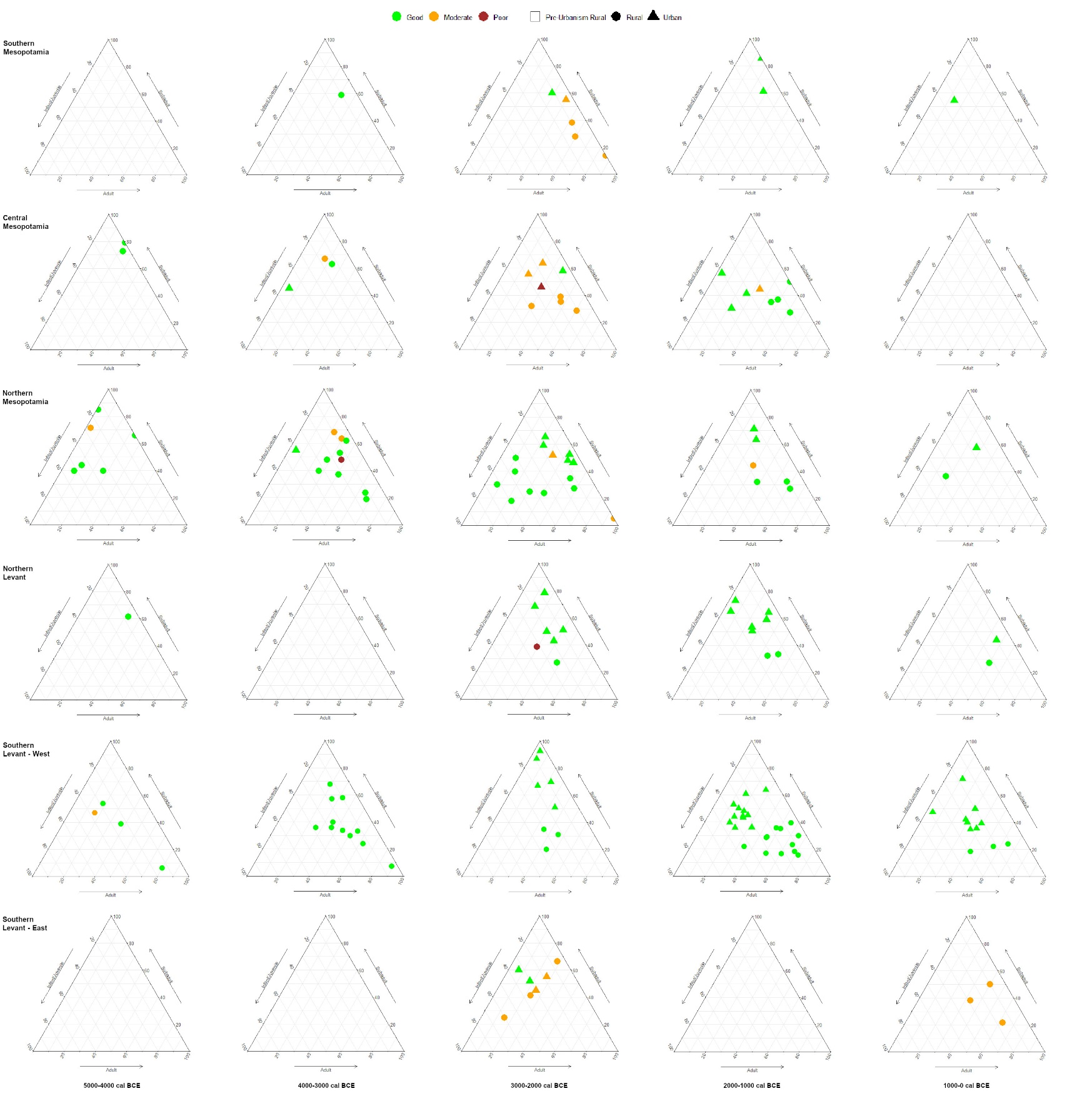 Figure S1. Ovicaprine age triplots by 1000-year groupings in each region.Sample Bibliography:‘Abd (Tell el-): Doll, M. The faunal remains of Tell el-‘Abd. Subsistence in a Bronze Age settlement in Syria. In U. Finkbeiner (ed.) Final Reports of the Syrian-German Excavations at Tell el-Abd. Volume III: Small Objects and Environmental Studies. Munich: Zaphon: 123-168.Abil el-Qameḥ/Abel Beth Maccah (Tel): Marom, N. Bechar, S., Panitz-Cohen, N., Mullins, R.A., Yahalom-Mack, N. 2020. Faunal remains from Tel Abel Beth Maccah: social change in the late second millennium BCE Hula valley. Journal of Archaeological Science: Reports 32: 102394. https://doi.org/10.1016/j.jasrep.2020.102394Abqa’ (Tell): Amerger, G. 1987.Tierknochenfunde vom Tell Abqa’/Irak. Acta Praehistorica et Archaeologica 19: 111-129.Abū al-Kharaz (Tall): Fischer, P.M. 1997. Tall Abū al-Kharaz: occupation throughout the ages. The faunal and botanical evidence. Studies in the History and Archaeology of Jordan 6: 159-165.Abu en-Ni’aj (Tell): Fall, P.L, Lines, L. and Falconer, S.E. 1998. Seeds of civilization: Bronze Age rural economy and ecology in the southern Levant. Annals of the Association of American Geographers 88(1): 107-125.Abu Matar (Bir): Josien, T. 1955. La faune Chalcolithique des Gisements Palestiniens de Bir-es Safadi et Bir Abou Matar. Israel Exploration Journal 5(4): 246-256.Abu Salabikh: Clarke, G. 1993. Faunal remains. In A. Green (ed.) Abu Salabikh Excavations Volume 4: The 6G Ash-Tip and its Contents: Cultic and Administrative Discard from the Temple? Melksham: The Cromwell Press: 177-201.Afis (Tell): Wilkins, B. 2000a. Archaeozoology westwards: the fauna of Tell Afis (Syria). Topoi Supplements 2: 5-14.	Wilkins, B. 2000b. Faunal remains from Tell Afis (Syria). In M. Mashkour, A.M. Choyke, H. Buitenhuis and F. Poplin (ed.) Archaeozoology of the Near East IV. Groningen: ARC Publicatie 32: 29-39.Ai et-Tell: Hesse, B. and Wapnish, P. 2001. Commodities and cuisine: animals in the Early Bronze Age of northern Palestine In S.R. Wolff (ed.) Studies in the Archaeology of Israel and Neighboring Lands in Memory of Douglas L. Esse. Chicago (IL): The Oriental Institute: 251-305.‘Ain Dara: Frey, C.J. and Marean, C.W. 1999. Mammal remains. In E.C. Stone and P.E. Zimansky (ed.) The Iron Age Settlement at ‘Ain Dara, Syria: Survey and Sounding (British Archaeological Reports International Series 786). Oxford: Archaeopress: 123-137.Aphek (Tel): Hellwing, S. 2000. Faunal remains. In M. Kochavi, P. Beck and E. Yadin (ed.) Aphek Antipatris I: Excavations of Areas A and B, The 1972-1976 Seasons. Tel Aviv: Sonia and Marco Nadler Institute of Archaeology: 293-314	Horwitz, L.K. 2009. Terrestrial fauna. In Y. Gadot and E. Yadin (ed.) Aphek-Antipatris II: The Remains on the Acropolis. The Moshe Kochavi and Pirhiya Beck Excavations. Tel Aviv: Tel Aviv University Press: 526-561.Arad (Tel): Lernau, H. 1978. Faunal remains, Strata III-I. In R. Amiran (ed.) Early Arad: The Chalcolithic Settlement and Early Bronze City I: First-Fifth Seasons of Excavations, 1962-1966. Jerusalem: Israel exploration Society: 83-113.Arbid (Tell): Piątkovska-Małecka, J. amd Smogorzewska, A. 2010. Animal economy at Tell Arbid, north-east Syria, in the third millennium BC. Bioarchaeology of the Near East 4: 25-43.Piątkovska-Małecka, J. amd Smogorzewska, A. 2013. Animal bone remains from Tell Arbid (season 2009) – archaeozoological analysis. Polish Archaeology in the Mediterranean 22: 439-450.Arjoune: Grigson, C. 2003. Animal husbandry in the Late Neolithic and Chalcolithic at Arjoune: the secondary products revolution revisited. In P.J. Parr (ed.) Excavations at Arjoune, Syria (British Archaeological Reports International Series 1134). Oxford: Archaeopress: 187-240.Aroer (Tel): Motro, H. 2011. Archaeozoological analysis of the faunal remains. In: Thareani, Y. (ed.) Tel ‘Aroer: the Iron Age II Caravan Town and the Hellenistic-Early Roman Settlement. The Avraham Biran (1975-1982) and Rudolph Cohen (1975-1976) excavations. Jerusalem: Hebrew Union College: 265-297.Arslantepe: Bartosiewicz, L. 1998. An interim report on the Bronze Age animal bones from Arslantepe (Malatya, Anatolia). In H. Buitenhuis, L. Bartosiewicz, and A.M. Choyke (ed.) Archaeozoology of the Near East III. Gronginen: ARC Publicatie: 221-232.Bartosiewicz, L. 2010. Herding in Period VIA. Development and changes from Period VII. In M. Frangipane (ed.) Economic Centralisation in Formative States. The Archaeological Reconstruction of the Economic System in 4th Millennium Arslantepe. Rome: Sapienza Università di Roma: 119-148.Bartosiewicz, L., Bökönyi, S. and Siracusano, G. 2013. Animal husbandry. In F. Manuelli (ed.) Arslantepe IX: Late Bronze Age. Hittite Influence and Local Traditions in an Eastern Anatolian Comminity. Rome: Sapienza Università di Roma: 275-284. Bartosiewicz, L. Vignola, C., Restelli, F.B., Masi, A., Sadori, L. and Siracusano, G. 2014. Investigating domestic economy at the beginning of the Late Chalcolithic in Eastern Anatolia: the case of Arslantepe Period VIII. Origini 36: 7-36.	Bökönyi, S. 1993. Hunting in Arslantepe, Anatolia. In M. Frangipane, H. Hauptmann, M. Liverani, P. Matthiae and M. Mellink (ed.) Between the Rivers and Over the Mountains. Archeologica Anatolica et Mesopotamica Alba Palmieri Dedicata. Rome: Sapienza Università di Roma: 341-360.Ashara/Terqa (Tell): Gręzak, A. 2015. Animal bone remains from Terqa and Tell Masaikh. In J.-C. Magueron, O. Rouault, P. Butterlin and P. Lombard (ed.) Akh Purattim 3. Lyon: Maison de l’Orient et de la Méditerranée: 411-422.Ashdod Beach: Nahshoni, P. 2013. A thirteenth-century BCE site on the southern beach of Ashdod. ‘Atiqot 74: 59-122.Ashkelon (Tel): Gophna, R. and Liphschitz, N. 1996. The Ashkelon trough settlements in the Early Bronze Age I: new evidence of maritime trade. Tel Aviv 23(2): 143-153.Hesse, B., Fulton, D.N. and Wapnish, P.2011. Animal remains. In L.E. Stager, D.M. Master and J.D. Schloen (ed.) Ashkelon 3: the Seventh Century B.C. Winona Lake (IN): Eisenrauns: 615-657.	Lipovich, D.R. 1999. Can these bones live again? An analysis of the non-canid, mammalian faunal remains from the Achaemenid Period occupation of Tel Ashkelon, Israel. Unpublished PhD dissertation, Harvard University.Ashquelon Afridar: Kansa, S. 2004. Animal exploitation at Early Bronze Age Ashquelon, Afridar: what the bones tell us – initial analysis of the animal bones from Areas E, F and G. ‘Atiqot 45: 279-297.Whitcher, S.E. 1999. Animals, environment and society: a zooarchaeological approach to the Late Chalcolithic – Early Bronze I transition in the southern Levant. Unpublished PhD dissertation, University of Edinburgh.Asmar (Tell): Hilzheimer, M. 1941. Animal Remains from Tell Asmar. Chicago (IL): Oriental Institute Publications.Atchana (Tell): Çakirlar, C. and Rossel, S. 2010. Faunal remains from the 2003-2004 excavations at Tell Atchana. In K.A. Yener (ed.) Tell Atchana, Ancient Alalakh, Volume 1: The 2003-2004 Excavation Seasons. Istanbul: Koç University: 141-146.Atij (Tell): Rufolo, S.J. 2011. Specialized pastoralism and urban process in third millennium BC northern Mesopotamia: a treatment of zooarchaeological data from the Khabur Basin of Syria. Unpublished PhD dissertation, Johns Hopkins University.	Rufolo, S.J. 2017. New thoughts on the role of the Middle Khabur (Syria) in the urbanization of northern Mesopotamia in the Early Bronze Age. In M. Mashkour and M. Beech (ed.) Archaeozoology of the Near East 9. Oxford: Oxbow: 227-249.Atiqeh (Tepe al-): Boessneck, J. 1987. Tierknochenfunde vom Uch Tepe. Acta Praehistorica et Archaeologica 19: 131-163.Azor (Tel): Golani, A., van den Brink, E.C.M., Goren, Y., Marder, O., Rowan, Y., Shamir, O., Bar-Yosef Mayer, D.E., Boas, A. and Horwitz, L.K. 1999. Salvage excavations at the Early Bronze Ia settlement of Azor. ‘Atiqot 38: 1-49.Bab edh-Dhra: Finnegan, M. 1979. Faunal remains from Bab edh-Dhra and Numeira. In W.E. Rast and R.T. Schaub (ed.) The Southeastern Dead Sea Plain Expedition: An Interim Report of the 1977 Season (The Annual of the American Schools of Oriental Research 46). Cambridge (MA): The American Schools of Oriental Research: 177-180.Bademağaci: de Cupere, B., Duru, R. and Umurtak, G. 2008. Animal husbandry at the Early Neolithic to Early Bronze Age site of Bademağaci (Antalya province, SW Turkey): evidence from the faunal remains. In E. Vila, L. Gourichon, A.M. Chiyke and H. Buitenhuis (ed.) Archaeozoology of the Near East 8. Paris: Maison de l’Orient et de la Méditerranée: 367-405.Bakr Awa: Piątkovska-Małecka, J. 2015. Different types of animal economy at Bakr Awa, Iraq, in the Bronze Age. Bioarchaeology of the Near East 9:1-19.Barcin Höyük: Gerritsen, F., Özbal, R., Thissen, L., Özbal, H. and Galik, A. 2010. The Late Chalcolithic settlement at Barcin Höyük. Anatolica 36: 197-225.Basātīn (al-): Gibbs, K., Kadowaki, S. and Banning, E.B. 2010. Excavations at al-Basātīn, a Late Neolithic and Early Bronze I site in Wādī Ziqlāp, northern Jordan. Annual of the Department of Antiquities of Jordan 54: 461-476.	Kadowaki, S., Gibbs, K., Allentuck, A. and Banning, E.B. 2008. Late Neolithic settlement in Wadi Ziqlab, Jordan: al-Basatîn. Paléorient 34(1): 105-129.Başur Höyük: Berthon, R. 2011. Animal exploitation in the Upper Tigris River Valley (Turkey) between the 3rd and the 1st millennia BC. Unpublished PhD dissertation, Kiel University.	Berthon, R. 2017. Animal exploitation in the Upper Tigris River Valley during the Middle Bronze Age: a first assessment of Hibemerdon Tepe. In M. Mashkour and M. Beech (ed.) Archaeozoology of the Near East 9. Oxford: Oxbow: 171-182.Batrawy (Khirbet al-): Alhaique, F. 2008. Faunal remains. In L. Nigro (ed.) Khirbet al-Batrawy II: the EB II City-Gate, the EB II-III Fortifications, the EB II-III Temple. Preliminary Report of the Second (2006) and Third (2007) Seasons of Excavation. Rome: La Sapienza: 327-358.Alhaique, F. 2012. Faunal remains. In L. Nigro (ed.) Khirbet al-Batrawy III: the EB II-III Triple Fortification Line and the EB IIIb Quarter Inside the City Wall. Preliminary Report on the Fourth (2008) and Fifth (2009) Seasons of Excavations. Rome: La Sapienza: 333-364.Bderi (Tell): Becker, C.1988. Die Tierknochenfunde vom Tell Bdēri 1985. Damaszener Mitteilungen 3: 379-386.Omar, L. 2010. Bronze Age animal economy in al-Jazira area of Northeastern Syria. Unpublished PhD dissertation, Kyoto University.Omar, L. 2017. Animal exploitation at Tell Bderi (Syria) during the Early Bronze period. In M. Mashkour and M. Beech (ed.) Archaeozoology of the Near East IX. Oxford: Oxbow: 183-196.Beer-Sheba (Tel): Hellwing, S. 1989. Human exploitation of animal resources in the Early Iron Age strata at Tel Beer Sheba. In Z. Herzog (ed.) Beer-Sheba II: The Early Iron Age Settlements. Tel Aviv: Tel Aviv University: 105-115.	Sade, M. 2016. Archaeozoological finds from Strata IX-III and I. In Z. Herzog and L. Singer-Avitz (ed.) Beer-Sheba III: The Early Iron IIA Enclosed Settlement and the Late Iron IIA-Iron IIB Cities. Volume III: Artifaces, Ecofacts and Concluding Studies. Winona Lake (IN): Eisenbrauns: 1346-1363.	Sasson, A. 2016. The faunal remains from Stratum II. In Z. Herzog and L. Singer-Avitz (ed.) Beer-Sheba III: The Early Iron IIA Enclosed Settlement and the Late Iron IIA-Iron IIB Cities. Volume III: Artifacts, Ecofacts and Concluding Studies. Winona Lake (IN): Eisenbrauns: 1364-1049.Bet Yerah (Tel): Berger, A. 2017. ‘Feeding cities?’ - Preliminary notes on the provisioning of animal products at Tel Bet Yerah, Israel. In C. Çakirlar, J. Chahoud, R. Berthon and S. Pilaar-Birch (ed.) Archaeozoology of the Near East XII. Groningen: Barkhuis: 13-26.	Cope, C.R. 2006. The fauna: preliminary results. In N. Getzov (ed.) The Tel Bet Yerah Excavations 1994-1995 (Israel Antiquities Authority Reports 28). Jerusalem: Israel Antiquities Authority: 169-174.Beth Shemesh (Tel): Tamar, K., Bar-Oz, G., Bunimovitz, S., Lederman, Z. and Dayan, T. 2015. Geography and economic preferences as cultural markers in a border town: the faunal remains from Tel Beth-Shemesh, Israel. International Journal of Osteoarchaeology 25: 414-425. https://doi.org/10.1002/oa.2309Bethsaida: Fisher, T.G. 2005. A zooarchaeological analysis of change in animal utilization at Bethsaida from the Iron Age II through the Early Roman period. Unpublished PhD dissertation, University of Tennessee, Knoxville.Beydar (Tell): Van Neer, W. and De Cupere, B. 2001. Faunal remains from Tell Beydar (excavation seasons 1992-1996 and 1997 partium). In: Van Lerberghe, K., Voet, G. (ed.) Tell Beydar: Environmental and Technical Studies. Brussels: Brepols: 69-115.Siracusano, G. 2014. Third millennium fauna at Tell Beydar. In L. Milano and M. Lebeau (ed.) Tell Beydar: Environmental and Technical Studies II. Turnhout: Brepols: 271-304.Brak (Tell): Clutton-Brock, J., Roselló Izquierdo, E., Morales Muñiz, A., Weber, J.A. and Molleson, T. 2001. Faunal evidence. In D. Oates, J. Oates and H. McDonald (ed.) Excavations at Tell Brak Volume 2: Nagar in the Third Millennium BC. Cambridge: McDonald Institute Monographs: 327-338.Dobney, K., Jacques, D. and van Neer, W. 2003. Diet, economy and status: evidence from the animal bones. In Matthews, R. (ed.) Excavations at Tell Brak Vol 4: Exploring and Upper Mesopotamian Regional Centre, 1994 – 1996. Cambridge: McDonald Institute Monographs: 417-446.Burak (Tell el-): Çakirlar, C., Amer, V., Kamilah, J. and Sader, H. 2013. Persian Period dog burials in the Levant: new evidence from Tell el-Burak (Lebanon). In B. De Cupere, V. Linseele and S. Hamilton-Dyer (ed.) Archaeozoology of the Near East X. Leuven: Peeters: 243-264.Burna (Tel): Gaastra, J.S. and Greenfield, T.L. unpublishedChogha Mish: Lev-Tov, J. Kansa, S.W., Atici, L. and Wheeler, J.C. 2017. New light on faunal remains from Chogha Mish, Iran. In J. Lev-Tov, P. Hesse and A. Gilbert (ed.) The Wide Lens in Archaeology: Honoring Brian Hesse’s Contributions to Anthropological Archaeology. Atlanta (GA): Lockwood: 476-498.Chuera (Tell): Vila, E. 1995. Analyse de la faune des secteurs nord et sud du Steinbau 1. In: Orthmann, W., Hempelmann, R., Klein, H. (ed.) Ausgrabungen in Tell Chuēra in Nordost-Syrien I. Vorbericht über die Grabungskampagnen 1986 bis 1992. Saarwellingen: Saarländische Druckerei: 267-279.City of David: Horwitz, L.K. 1996. Faunal remains from Areas A, B, D, H and K. In D.T. Ariel and A. De Groot (ed.) Excavations at the City of David 1978-1985 Directed by Yigal Shiloh. Volume 1: Various Reports (Qedem Monographs of the Institute of Archaeology 35). Jerusalem: The Hebrew University of Jerusalem: 302-317.Sapir-Hen, L., Gadot, Y and Finkelstein, I. 2016. Animal economy in a temple city and its countryside: Iron Age Jerusalem as a case study. Bulletin of the American Schools of Oriental Research 375: 103-118.Dalit (Tel): Hellwing, S. and Gophna, R. 1984. The animal remains from the Early and Middle Bronze Ages at Tel Aphek and Tel Dalit: a comparative study. Tel Aviv 11(1): 48-59.Dan (Tel): Wapnish, P. and Hesse, B. 1991. Faunal remains from Tel Dan: perspectives on animal production at a village, urban and ritual center. Archaeozoologia 4(2): 9-86.	Wapnish, P. Hesse, B. and Ogilvy, A. 1977. The 1974 collection of faunal remains from Tell Dan. Bulletin of the American Schools of Oriental Research 227: 35-62. Deir ‘Alla: Van Es, L. 2002. The economic significance of the domestic and wild fauna in Iron Age Deir ‘Alla. In H. Buitenhuis, A.M. Choyke, M. Mashkour and A.H. Al-Shiyab (ed.) Archaeozoology of the Near East V. Gronigen: ARC-Publicaties: 261-267.Dor (Tel): Raban-Gertschel, N., Zohar, I., Bar-Oz, G., Sharon, I. and Gilboa, A. 2008. Early Iron Age Dor (Israel): a faunal perspective. Bulletin of the American Schools of Oriental Research 349: 25-59. 	Sapir-Hen, L., Bar-Oz, G., Sharon, I., Gilboa, A. and Dayan, T. 2014. Food, economy and culture at Tel Dor, Israel. A diachronic study of faunal remains from 15 centuries of occupation. Bulletin of the American Schools of Oriental Research 371: 83-101.El Kowm 2: Vila, E. 1998. Interpreting the faunal remains of El Kowm 2 – Caracol (IVth millennium BC, Syria). In H. Buitenhuis, L. Bartosiewicz, and A.M. Choyke (ed.) Archaeozoology of the Near East III. Gronginen: ARC Publicatie:120-129.El Qitar: Buitenhuis, H, 1988. Archeozoölogisch Onderzoek Langs de Midden-Eufraat. Unpublished PhD dissertation, University of Groningen.Emar: Gündem, C.Y. 2010. Animal based economy of Emar during the Bronze Age. In U. Finkbeiner and F. Sakal (ed.) Emar After the Closure of the Tabqa Dam: The Syrian-German Excavations 1996-2002 (Subartu 25). Turnhout: Brepols: 125-176.Erani (Tel): Wojtal P, Wertz K, Tomek T, Lõugas L and Żychowska E. 2016. Tel Erani faunal remains. In K.M. Ciałowicz, Y. Yekutieli and M. Czarnowicz (ed) Tel Erani I: Preliminary Report of the 2013-2015 Excavations. Krakow: Wydawnictwo Alter: 117-125.Fadous-Kfarabida (Tell): Genz, H., Çakirlar, C., Damick, A., Jastrzębska, E., Riehl, S., Deckers, Kand Donkin, A. 2009. Excavations at Tell Fadous-Kfarabida: preliminary report on the 2009 season of excavations. BAAL: Bulletin d'archeologie et d'architecture libanaises 13: 71-123.	Genz, H., Riehl, S., Çakirlar, C., Slim, F. and Damick, A. 2016. Economic and political organization of Early Bronze Age coastal communities: Tell Fadous-Kfarabida as a case study. Berytus 40: 79-119.Farukhabad (Tepe): Burnette, P.A. 2019. Zooarchaeology and spatial analysis at Tepe Farukhabad: a new life for legacy data. Unpublished MA dissertation, Cornell University.Redding, R.W. 1981. The Faunal Remains. In H.T. Wright (ed.) An Early Town on the Deh Luran Plain: Excavations at Tepe Farukhabad. Ann Arbor: University of Michigan: 233-261.Fukhar (Tall al-): Bangsgaard, P. 2015. Animal bones. In J. Strand (ed.) Tall al-Fukhar: Results from Excavations in 1990-90 and 2002. Volume I: Text. Aarhus: Aarhus University Press: 378-396.Gat Govrin: Ducos, P. 1968. L’Origine des Animaux Domestiques en Palestine. Bordeaux: Université de Bordeaux.Ghanem al-Ali (Tell): Omar, L. 2010. Animal economy in the middle Euphrates valley: faunal analysis at the site of Tell Ghanem al-Ali (Syria). Al-Rāfidān 31: 1-14.Ghassul (Tulayat al-): Bourke, S.J., Seaton, P.L., Sparks, R.T. Lovell, J.L. and Mairs, L.D. 1995. A first season of renewed excavations by the University of Sydney at Tulaylāt al-Ghassūl. Annual of the Department of Antiquities of Jordan 39: 31-63.Bourke, S.J. Lovell, J.L, Sparks, R.T., Seaton, P.L, Mairs, L. and Meadows, J. 2000. A second and third season of renewed excavations by the University of Sydney at Tulaylāt al-Ghassūl. Annual of the Department of Antiquities of Jordan 44: 37-89.Gilat: Grigson, C. 2006. Farming? Feasting? Herding? Large mammals from the Chalcolithic of Gilat. In T.E. Levy (ed.) Archaeology, Anthropology and Cult: the Sanctuary at Gilat, Israel. London: Equinox: 215-319.Giricano (Tepe): Berthon, R. 2011. Animal exploitation in the Upper Tigris River Valley (Turkey) between the 3rd and the 1st millennia BC. Unpublished PhD dissertation, Kiel University.Berthon, R. 2017. Animal exploitation in the Upper Tigris River Valley during the Middle Bronze Age: a first assessment of Hibemerdon Tepe. In M. Mashkour and M. Beech (ed.) Archaeozoology of the Near East 9. Oxford: Oxbow: 171-182.Gritille Höyük: Stein, G. 1987. Regional economic integration in early state societies: third millennium B.C. pastoral production at Gritille, southeast Turkey. Paléorient 13(2): 101-111.	Stein, G. 1989. Strategies of risk reduction in herding and hunting systems of Neolithic southeast Anatolia. In P.J. Crabtree, D. Campana and K. Ryan (ed.) Early Animal Domestication and its Cultural Context. Philadelphia: University of Pennsylvania: 87-97.Gudeda (Tell): Rufolo, S.J. 2011. Specialized pastoralism and urban process in third millennium BC northern Mesopotamia: a treatment of zooarchaeological data from the Khabur Basin of Syria. Unpublished PhD dissertation, Johns Hopkins University.Rufolo, S.J. 2017. New thoughts on the role of the Middle Khabur (Syria) in the urbanization of northern Mesopotamia in the Early Bronze Age. In M. Mashkour and M. Beech (ed.) Archaeozoology of the Near East 9. Oxford: Oxbow: 227-249.Habuba Kabira: von den Driesch, A. 1993. Faunal remains from Habuba Kabira in Syria. In H. Buitenhuis and A.T. Clason (ed.) Archaeozoology of the Near East. Leiden: Universal Book Services: 52-59.	Von den Driesch, A., Stork, M. and Ziegler, R. 2014. Tierknochen aus Habuba-Tall außer mollusken. In E. Strommenger, D. Sürenhagen and D. Rittig (ed.) Die Kleinfunde von Habuba Kabira-Süd. Teil 1: Text. Wiesbaden: Harrassowitz: 387-407.Habuba Kabira-Süd: Ziegler, R. 2014. Tierknochen aus Ḥabuba-Süd außer Mollusken. In E. Strommenger, D. Sürenhagen and D. Rittig (ed.) Die Kleinfunde von Habuba Kabira-Süd. Teil 1: Text. Wiesbaden: Harrassowitz: 369-386Hacinebi Tepe: Bigelow, L. 1999. Zooarchaeological investigations of economic organization and ethnicity at Late Chalcolithic Hacinebi: a preliminary report. Paléorient 25(1): 83-89.Hadidi (Tell): Clason, A.T.and Buitenhuis, H. 1978. A preliminary report on the faunal remains of Nahr el Homr, Hadidi and Ta’as in the Tabqa Dam region in Syria. Journal of Archaeological Science 5: 75-83.Haft Tappeh: Mohaseb, F.A. and Mashkour, M. 2012. Animal exploitation during the Middle Elamite period based on the faunal remains of Haft Tappeh (Khuzestan, Iran). In B. Mofidi-Nasrabadi (ed.) Elamica Volume 2: Contributions on History and Culture of Elam and its Neighbouring Regions. Hildesheim: Franzbecker: 33-54.Halawa (Tell): Boessneck, J. and Kokabi, M. 1981. Tierknochenfunde. In W. Orthmann (ed.) Halawa 1977 bis 1979: Vorläufiger Bericht über die 1. Bis 3. Grabungskampagne. Bonn: Rudolf Habelt: 89-102.	Boessneck, J. and von den Driesch, A. 1989. Die Faunenreste vom Tell Halawa am Assad-See/Nordsyrien. In W. Orthman (ed.) Halawa 1980 bis 1986: Vorläufiger Bericht über die 4.-9. Grabungskampagne. Bonn: Rudolf Habelt: 113-152.Halif (Tell): Seger, J.D., Baum, B., Borowski, O. Cole, D.P., Forshey, H., Futato, E., Jacobs, P.F., Laustrup, M., O’Connor Seger, P. and Zeder, M. 1990. The Bronze Age settlements at Tel Halif: phase II excavations 1983-1987. Bulletin of the American Schools of Oriental Research, Supplementary Studies 26: 1-32.Hamoukar: Grossman, K.M. 2013. Early Bronze Age Hamoukar: a settlement biography. Unpublished PhD dissertation, University of Chicago.Handaquq South (Tall al-): Price, M.D., Makarewicz, C.A. and Chesson, M.S. 2018. Domestic animal production and consumption at Tall al-Handaquq South (Jordan) in the Early Bronze III. Paléorient 44(1): 75-91.Haradum/Khirbet ed-Diniye: Desse, J. 1992. Les faunes. In C. Kepinski-Lecompte (ed.) Haradum I: Une Ville Nouvelle sur le Moyen Euphrate (XVIIIe-XVIIe Siècles av. J.-C.). Paris: Éditions Recherche surles Civilisations: 51-60.Harasim (Tel): Maher, E.F. 1999. Iron Age animal exploitation at Tel Harasim. In S. Givon (ed.) The Ninth Season of Excavation at Tel Harasim (Nahal Barkai) 1998. Tel Aviv: Tel Aviv University: 27-44.Hariri/Mari (Tell): Vila, E. 2016. Note préliminaire sur la faune de Mari. In J.-C. Magueron, O. Rouault, P. Butterlin and P. Lombard (ed.) Akh Purattim 3. Lyon: Maison de l’Orient et de la Méditerranée: 277-287.Haror (Tel): Klenck, J.D. 1996. Animals in the Canaanite cultic milieu: the zooarchaeological evidence from Tel Haror, Israel. Unpublished PhD dissertation, Harvard University.	Klenck, J.D. 2002. The Canaanite Cultic Milieu: The Zooarchaeological Evidence from Tel Haror, Israel (British Archaeological Reports International Series 1029). Oxford: Archaeopress.Hassek Höyük: Boessneck, J. 1992. Besprechung der Tierknochen- und Molluskenreste von Hassek Höyük. In M.R. Behm-Blancke (ed.) Hassek Höyük: Natturwissenschaftliche Untersuchungen und lithische Industrie. Tübingen: Ernst Wasmuth: 58-74.Hayaz Höyük: Buitenhuis, H, 1988. Archeozoölogisch Onderzoek Langs de Midden-Eufraat. Unpublished PhD dissertation, University of Groningen.Hayyat (Tell el-): Fall, P.L. and Metzger, M.C. 2006. Economy and subsistence at Tell el-Hayyat. In S.E. Falconer and P.L. Fall (ed.) Bronze Age Rural Ecology and Village Life at Tell el-Hayyat, Jordan. British Archaeological Reports International Series 1586. Oxford: Archaeopress: 65-82.Hazor (Tel): Lev-Tov, J. 2012. Archaeozoological analysis of animal bones from Areas A2 and A4. In A. Ben-Tor, D. Ben-Ami and D. Sandhaus (ed.) Hazor VI: the 1990-2009 Excavations: the Iron Age. Jerusalem: Israel Exploration Society: 586-603.Marom, N. 2012. Archaeozoological analysis of animal bones from selected Iron Age contexts. In A. Ben-Tor, D. Ben-Ami and D. Sandhaus (ed.) Hazor VI: the 1990-2009 Excavations: The Iron Age. Jerusalem: Israel Exploration Society: 604-623.Marom, N., Lev-Tov, J. and Kehati, R. 2017. Zooarchaeological reports. In A. Ben-Tor, S. Zuckerman, S. Bechar and D. Sandhaus (ed.) Hazor VII: the 1990-2012 Excavations: The Bronze Age. Jerusalem: Israel Exploration Society: 661-699.Hesban (Tell): von den Driesch, A. and Boessneck, J. 1995. Final report on the zooarchaeological investigation of animal bone finds from Tell Hesban, Jordan. In Ø.S. LaBianca and A. von den Driesch (ed.) Faunal Remains: Taphonomical and Zooarchaeological Studies of the Animal Remains from Tell Hesban and Vicinity. Berrien Springs (MI): Andrews University Press: 65-108.Hesi (Tell el-): Larson, K., Hardin, J.W. and Cody, S. 2020. Cultural modification analyses on faunal remains in relation to space use and direct provisioning from Field VI EBIIIA Tell el-Hesi. Palestine Exploration Quarterly 152(4): 365-388.Peck-Janssen, S.M. 2006. Animal husbandry at Tell el Hesi (Israel): results from zooarchaeological and isotopic analysis. Unpublished PhD dissertation, University of South Florida.Hiba/Lagash (Tell al-): Mudar, K, 1982. Early Dynastic III animal utilization at Lagash: a report on the fauna of Tell al-Hiba. Journal of Near Eastern Studies 41(1): 23-34.Hirbemerdon Tepe: Berthon, R. 2017. Animal exploitation in the Upper Tigris river valley during the Middle Bronze Age: a first assessment from Hirbemerdon Tepe. In M. Mashkour and M. Beech (ed.) Archaeozoology of the Near East IX. Oxford: Oxbow: 171-182.Hilwa (Tell): Wilkinson, T.J. and Tucker, D.J. 1995. Settlement Development in the North Jazira, Iraq: A Study of the Archaeological Landscape. Baghdad: British School of Archaeology in Iraq.Hirbet el Mšāš/Tel Masos: Tchernov, E. and Drori, I. 1983. Economic patterns and environmental conditions at Hirbet el Mšāš durin the Early Iron Age. In V. Fritz and A. Kempinksi (ed.) Ergebnisse der Ausgrabungen auf der Hirbet el Mšāš (Tel Masos) 1972-1975. Teil I: Textband. Wiesbaden: Otto Harrassowitz: 213-222.Horum Höyük: Bartosiewicz, L. 2005. Animal remains from the excavations of Horum Höyük, southeast Anatolia, Turkey. In H. Buitenhuis, A.M. Choyke, L. Martin, L. Bartosiewicz and M. Mashkour (ed.) Archaeozoology of the Near East VI. Groningen: ARC Publicatie: 150-162.Ḥuṣn (Pella), Tall al: Bourke, S.J., Sparks, R.T., Sowada, K.N., McClaren, P.B. and Mairs, L.D. 1998. Preliminary report on the University of Sydney’s sixteenth and seventeenth excavations at Pella (Tabaqat Faḥl) in 1994/95. Annual of the Department of Antiquities of Jordan 42: 179-211.Illin Tahtit (Horvat): Allentuck, A. 2013. Human-livestock relations in the Early Bronze Age of the Southern Levant. Unpublished PhD dissertation, University of Toronto.	Be’eri, R., Paz, Y., Agha, N., Cohen-Weinberger, A. and Vered, A. 2020. Horbat ‘Illin Tahtit: a late Early Nronze Age IA-B settlement in the Bet Shemesh region. ‘Atiqot 101: 1-46. Ira (Tel): Dayan, T. 1999. Fauna remains: areas A-G. In I. Beit-Arieh (ed.) Tel ‘Ira: a Stronghold in the Biblical Negev. Tel Aviv: Emery and Claire Yass Publications in Archaeology: 480-487.Horwitz, K.L. 1999. The animal remains: areas L and M. In I. Beit-Arieh (ed.) Tel ‘Ira: a Stronghold in the Biblical Negev. Tel Aviv: Emery and Claire Yass Publications in Archaeology: 488-494.Isin - Išān Baḥrīyāt: Boessneck. J. 1977. Sonstige Tierknochenfunde aus Išān Baḥrīyāt. In B. Hrouda (ed.) Isin - Išān Baḥrīyāt I: Die Ergebnisse der Ausgrabungen 1973-1974. Munich: Verlag der Bayerischen Akademie der Vissenschaften: 111-134.	Boessneck, J. and Kokabi, M. 1981. Tierbestimmungen. In B. Hrouda (ed.) Isin - Išān Baḥrīyāt II: Die Ergebnisse der Ausgrabungen 1975-1978. Munich: Verlag der Bayerischen Akademie der Vissenschaften: 131-156.Iskander (Khirbat): Metzger, M.C. 2010. Faunal remains from Area C. In S. Richard, J.C. Long Jr, P.S. Holdorf and G. Peterman (ed.) Khirbat Iskander: Final Report on the Early Bronze IV Area C “Gateway” and Cemeteries. Boston (MA): American Schools of Oriental Research: 141-143.Izbet Sartah: Hellwing, S. and Adjeman, Y. 1986. Animal bones. In I. Finkelstein (ed.) Izbet Sartah: An Early Iron Age Site Near Rosh Ha’ayin, Israel (British Archaeological Reports International Series 299). London: British Archaeological Reports: 141-152.Jarmo: Stampfli, H.R. 1983. The fauna of Jarmo, with notes on animal bones from Matarrah, the ‘Amuq and Karim Shahir. In L.S. Braidwood, R.J. Braidwood, B. Howe, C.A. Reed and P.J. Watson (ed.) Prehistoric Archaeology Along the Zagros Flanks. Chicago (IL): The Oriental Institute: 431-484.Jawa (Tell): Popkin, P.R.W. 2009. The Society and Economy of Iron Age Transjordan: a contextual zooarchaeological analysis. Unpublished PhD dissertation, University College London.Jawa: Köhler, I. 1981. Animal remains. In S.W. Helms (ed.) Jawa: Lost City of the Black Desert. London: Metheun: 249-252.Jebel Aruda: Buitenhuis, H, 1988. Archeozoölogisch Onderzoek Langs de Midden-Eufraat. Unpublished PhD dissertation, University of Groningen.Jemmeh (Tell): Maher, E.F. 2014. Temporal trends in animal exploitation: faunal analysis from Tell Jemmeh. In D. Ben-Shlomo and G.W. van Beek (ed.) The Smithsonian Institution Excavation at Tell Jemmeh, Israel, 1970-1990. Washington, D.C.: Smithsonian Institution Scholarly Press: 1038-1053.	Wapnish, P. and Hesse. B. 1988. Urbanization and the organisation of animal production at Tell Jemmeh in the Middle Bronze Age Levant. Journal of Near Eastern Studies 47(2): 81-94. Jerablus-Tahtani: Pelternburg, E., Campbell, S., Croft, P., Lunt, D., Murray, M.A. and Watt, M.E. 1995. Jerablus-Tahtani, Syria, 1992-4: preliminary report. Levant 27(1): 1-28.Jericho: Clutton-Brock, J. 1979. The mammalian remains from the Jericho tell. Proceedings of the Prehistoric Society 45: 135-157.Jofiyeh (Tel): Al-Shiyyab, A. 2007. Die Knochen aus Tell Johfiyeh – eine quantitiative Zussammenstellung. In R. Lamprichs (ed.) Tell Johfiyeh: ein archäologisher Fundplatz und seine Umgebung in Nordjordaniaen. Materialien zu einer Regionalstudie. Münster: Ugarit-Verlag: 780-781.Kabri (Tel): Horwitz, L.K. 2002. Archaeozoological remains. In A. Kempinski (ed.) Tel Kabri: The 1986-1993 Excavation Seasons. Tel Aviv: Emery and Claire Yass Publications in Archaeology: 395-401.	Marom, N. Yasur-Landau, A. and Cline, E. H. 2015. The silent coast: zooarchaeological evidence to the development trajectory of a second millennium palace at Tel Kabri. Journal of Anthropological Archaeology 39: 181-192.Kadesh Barnea: Hakker-Orion, D. 2007. The faunal remains. In Z. Gal (ed.) Excvations at Kadesh Barean (Tell el-Qudeirat) 1976-1982. Israel Antiquities Authority Reports 34/1. Jerusalem: Israel Antiquities Authority: 285-302.Kāmid el-Lōz: Bökönyi, S. 1990. Kāmid el-Lōz 12. Tierhaltung und Jagd. Tierknochenfunde aus der Augrabungen 1964 bis 1981. Bonn: Rudolf Habelt.	Karrana 3 (Tell): Boessneck, J., von den Driesch, A. and Ziegler, R. 1993. Die Faunenreste. In G. Wilhem and C. Zaccagnini (ed.) Tell Karrana 3, Tell Jikan, Tell Khirbet Salih. Mainz am Rhein: Pilipp von Zabern: 233-236.Kashakashok (Tell): Zeder, M.A. 1998. Environment, economy and subsistence on the threshold of urban emergence in northern Mesopotamia. Bulletin of the Canadian Society for Mesopotamian Studies 33: 55-67.Kavuşan Höyük: Berthon, R. 2011. Animal exploitation in the Upper Tigris River Valley (Turkey) between the 3rd and the 1st millennia BC. Unpublished PhD dissertation, Kiel University.	Berthon, R. 2017. Animal exploitation in the Upper Tigris River Valley during the Middle Bronze Age: a first assessment of Hibemerdon Tepe. In M. Mashkour and M. Beech (ed.) Archaeozoology of the Near East 9. Oxford: Oxbow: 171-182.Kazane Höyük: Creekmore, A.T. 2008. Kazane Höyük and urban life histories in third millennium Upper Mesopotamia. Unpublished PhD dissertation, Northwestern University, USA.Kazel (Tell): Chahoud, J. 2015. Reconstruire les pratiques alimentaires liées aux animaux dans les lieux cultes Lenvantins au Bronze recent. BAAL Hors-Série 10: 5-32.Kenan Tepe: Berthon, R. 2011. Animal exploitation in the Upper Tigris River Valley (Turkey) between the 3rd and the 1st millennia BC. Unpublished PhD dissertation, Kiel University.Khanijdal East: Wilkinson, T.J. and Tucker, D.J. 1995. Settlement Development in the North Jazira, Iraq: A Study of the Archaeological Landscape. Baghdad: British School of Archaeology in Iraq.Khatuniyeh (Khirbet): Croft, P. 1997. Animal bones. In J. Curtis and A. Green (ed.) Excavations at Khirbet Khatuniyeh. London: British Museum: 102-107.Kinet Höyük: Kabatiar, R. 2017. Life on the periphery, life at the crossroads: a zooarchaeological perspective on Late Bronze and Early Iron Age animal utilization at Kinet Höyük (Turkey). Unpublished PhD dissertation, University of Toronto.Kinrot (Tel): Hellwing, S. 1989. Faunal remains from the Early and Late Bronze Ages at Tel Kinrot. Tel Aviv 16(2): 212-220.Knēdiğ (Tall): Vila, E. 2005. Fauna. In E. Klengel-Brandt, S. Kulemann-Ossen and L. Martin (ed.) Tall Knēdiğ: die Ergebnisse der Ausgrabungen des Voderasiatishen Museums Berlin in Nordost-Syrien von 1993 bis 1998. Saarwellingen: Saarländische Druckerei: 185-204.Körtepe: von den Driesch, A. 1976. Zu den Tierknochenfunde vom Körtepe. Keban Project Activities 1972: 27-39. Korucutepe: Boessnck, J. and von den Driesch, A. 1975. Tierknochenfunde vom Korucutepebei Elazig in Ostanatolien (Fundmaterial der Grabungen 1968 und 1969). In M.N. van Loon (ed.) Korucutepe: Final Report on the Excavations of the Universities of Chicago, California (Los Angeles) and Amsterdam in the Keban Reservoir, Eastern Anatolia, 1968-1970. Amsterdam: North Holland: 1-191.Koshak Shamali (Tell): Gourichon, L. and Helmer, D. 2003. Preliminary analysis of the faunal remains from Tell Koshak Shamali (Syria): squares AD5, AE5, BD5 and BE6. In Y. Nishiaki and T. Matsutani (ed.) Tell Koshak Shamali: the Archaeological Investigations on the Upper Euphrates, Syria Vol II: Chalcolithic Technology and Subsistence. Tokyo: University Museum University of Tokyo Monographs: 273-282.KS-54: Mudar, K. 1988. The effects of context on animal bone assemblages: examples from the Uruk period in southwest Iran. Paléorient 14(1): 151-168.KS-76: Mudar, K. 1988. The effects of context on animal bone assemblages: examples from the Uruk period in southwest Iran. Paléorient 14(1): 151-168.Kūrān (Tell): Zeder, M.A. 1998. Environment, economy and subsistence on the threshold of urban emergence in northern Mesopotamia. Bulletin of the Canadian Society for Mesopotamian Studies 33: 55-67.Kurban Höyük: Wattenmaker, P. 1987. Town and village economies in an early state society. Paléorient 13(2), 113-122.Lachish (Tel): Croft, P. 2004. The osteological remains (mammalian and avian). In D. Ussishkin (ed.) The Renewed Archaeological Investigations at Lachish (1973-1994). Tel Aviv: Emery and Claire Yass Publications in Archaeology: 2254-2452.	Lernau, H. 1975. Animal remains. In Y. Aharoni (ed.) Investigations at Lachish: The Sanctuary and Residency. Tel Aviv: Tel Aviv University: 86-103.Leilan (Tell): Lau, H. 2009. Animal management at Tell Leilan from the fourth millennia BCE: faunal data from the Operation 1 step trench. Unpublished report for the University of Pennsylvania, USA.Lidar Höyük: Kussinger, S. 1988. Tierknochenfunde vom Lidar Höyük in Südostanatolien (Grabungen 1979-86). Unpublished PhD dissertation, University of Munich.Lod (Tel): van den Brink, E.C.M., Horwitz, L.K., Kool, R., Liphschitz, N., Mienis, H.K. and Zbenovich, V. 2015. Excavations at Tel Lod: remains from the Pottery Neolithic A, Chalcolithic, Early Bronze Age I, Middle Bronze Age I and Byzantine periods. ‘Atiqot 82: 141-218.Madaba (Tell): Griffith, T.B. 2016. Ancient economic complexity and adaptation in the semi-arid highlands of Jordan: a zooarchaeological study of the Early Bronze Age through the Ottoman Period at Tell Madaba. Unpublished PhD dissertation, University of Kansas.Magal (Tel): Kehati, R. 2017. Animal-bone remains from Tel Magal. ‘Atiqot 89: 9-11.Malhata (Tel): Sade, M. 2015. Archaeozoological remains. In I. Beit-Arieh and L. Freud (ed.) Tel Malḥata: A Central City in the Biblical Negev. Tel Aviv: Emery and Claire Yass Publications in Archaeology: 714-744.Manahat: Horwitz, L.K. 1998. The faunal remains. In G. Edelstein (ed.) Villages, Terraces and Stone Mounds: Excavations at Manaḥat, Jerusalem, 1987-1989 (Israel Antiquities Authority Reports 3). Jerusalem: Israel Antiquities Authority: 104-112.Mardikh/Ebla (Tell): De Grossi Mazzorin, J. and Minniti, C. 2000. The northern palace of Tell Mardikh-Ebla (Syria): archaeozoological analysis of the refuse pit F.5861/F.5701. In P. Matthiae, A. Enea, L. Peyronel and F. Pinnock (ed.) Proceedings of the First International Congress on the Archaeology of the Ancient Near East. Rome, May 18th-23rd 1998. Rome: Università degli studi di Roma La Sapienza: 309-321.Minniti, C. 2013. Exploiting animals: the zooarchaeological evidence through the Early Bronze Age at Ebla. In P. Matthiae and N. Marchetti (ed.) Ebla and its Landscape: Early State Formation in the Ancient Near East. Walnut Creek (CA): Left Coast: 413-430.Marj Raba: Price, M., Buckley, M., Kersel, M.M. and Rowan, Y.M. 2013. Animal management strategies during the Chalcolithic in the Lower Galilee: new data from Marj Rabba (Israel). Paléorient 39(2): 183-200.Masaikh/Kar-Ashurnasirpal (Tell): Gręzak, A. 2015. Animal bone remains from Terqa and Tell Masaikh. In J.-C. Magueron, O. Rouault, P. Butterlin and P. Lombard (ed.) Akh Purattim 3. Lyon: Maison de l’Orient et de la Méditerranée: 411-422.Mašnaqa: Zeder, M.A. 1998. Environment, economy and subsistence on the threshold of urban emergence in northern Mesopotamia. Bulletin of the Canadian Society for Mesopotamian Studies 33: 55-67.Megiddo: Hesse, B. and Wapnish, P. 2001. Commodities and cuisine: animals in the Early Bronze Age of northern Palestine. In S.R. Wolff (ed.) Studies in the Archaeology of Israel and Neighbouring Lands in Memory of Douglas L. Esse. Atlanta (GA): American School of Oriental Research: 251-305.Sapir-Hen, L., Sasson, A., Kleiman, A and Finkelstein, I. 2016. Social stratification in the Late Bronze and Early Iron Ages: an intra-site investigation at Megiddo. Oxford Journal of Archaeology 35(1): 47-73. https://doi.org/10.1111/ojoa.12078Me’ona: Horwitz, L.K. 1996. The faunal remains from Me’ona. ‘Atiqot 28: 37-39.Michal/Mikhal (Tel): Hellwing, S. and Feig, N. 1989. Animal bones. In Z. Herzog, G. Rapp Jr. and O. Negbi (ed.) Excavation at Tel Michal, Israel. Minneapolis: University of Minnesota Press: 236-247.Minsahlat (Khirbet el-): Makarewicz, C.A. 2005. Pastoral production in a corporate system: the Early Bronze Age at Khirbet el-Minsahlat, Jordan. In H. Buitenhuis, A.M. Choyke, L. Martin, L. Bartosiewicz and M. Mashkour (ed.) Archaeozoology of the Near East VI. Groningen: ARC Publicatie: 163-177.Miqne/Ekron (Tel): Lev-Tov., J.S.E. 2000. Pigs, Philistines and the ancient economy of Ekron from the Late Bronze Age to the Iron Age II. Unpublished PhD dissertation, University of Tennessee, Knoxville.	Maher, E. and Hesse, B. 2016. The Middle Bronze Age II and Iron Age I faunal remains. In T. Dothan, Y. Garfinkel and S. Gitin (ed.) Tel Miqne-Ekron Excavations 1985-1988, 1990, 1992-1995. Field IV Lower – The Elite Zone Part I: The Iron Age I Early Philistine City. Winona Lake (IA): Eisenbrauns: 515-570.Mišrife/Qatna (Tell): Vila, E. 2019 Les vestiges de faune de l’antichambre VK (Vorkammer) du complexe funéraire royal deTell Mishrifeh/Qatna (Phase G-VK 7a). In S. Lange, J. Schmid and A. Wissing (ed.) Der Köningsgruftkomplex von Qatna Teil 1: Befunde und Fundverteilung im Korridor und in der Vorkammer. Wiesbaden: Harrasowitz: 271-284.	Vila, E. 2019. Les vestiges de faune de l’antichambre VK (Vorkammer) du complexe funéraire royal deTell Mishrifeh/Qatna (Phase G-VK 7a-G-VK 7b). In S. Lange, J. Schmid and A. Wissing (ed.) Der Köningsgruftkomplex von Qatna Teil 1: Befunde und Fundverteilung im Korridor und in der Vorkammer. Wiesbaden: Harrasowitz: 271-283.Moza (Tel): Sade, M. 2009. The archaeozoological remains. In Z. Greenhut and A. De Groot (ed.) Salvage Excavations at Tel Moza: The Bronze and Iron Age Settlements and Later Occupations (Israel Antiquities Authority Reports 39). Jerusalem: Israel Antiquities Authority: 197-207.Mozan/Urkesh (Tell): Doll, M. 2010. Meat, traction, wool: urban livestock in Tell Mozan. In K. Deckers, M. Doll, P. Pfälzner and S. Riehl (ed.) Development of the Environment, Subsistence and Settlement of the City of Urkeš and its Region. Wiesbaden: Harrasowitz: 191-360.Mudayna (Khirbat al-): Lev-Tov, J.S.E., Porter, B.W. and Routledge, B.E. 2011. Measuring local diversity in Early Iron Age animal economies: a view from Khirbat al-Mudayna al-‘Aliya (Jordan). Bulletin of the American Schools of Oriental Research 361: 67-93.Popkin, P.R.W. 2009. The society and economy of Iron Age Transjordan: a contextual zooarchaeological analysis. Unpublished PhD dissertation, University College London. Munbāqa/Ibrahim Garten: Boessneck, J. and von den Driesch, A. 1986. Tierknochen- und Molluskenfunden aus Munbāqa. Mitteilungen der Deutschen Orient-Geselleschaft: 147-160.Müsülmantepe: Berthon, R. 2011. Animal exploitation in the Upper Tigris River Valley (Turkey) between the 3rd and the 1st millennia BC. Unpublished PhD dissertation, Kiel University.Berthon, R. 2017. Animal exploitation in the Upper Tigris River Valley during the Middle Bronze Age: a first assessment of Hibemerdon Tepe. In M. Mashkour and M. Beech (ed.) Archaeozoology of the Near East 9. Oxford: Oxbow: 171-182.Nader (Tell): Hadjikoumis, A. 2016. Animal husbandry and other human-animal interactions in Late Ubaid-Early Uruk northern Iraq: the faunal remains from the 2012 excavation season at Tell Nader. In K. Kopanias and J. MacGinnis (ed.) The Archaeology of the Kurdistan Region of Iraq and Adjacent Regions. Oxford: Archaeopress: 87-99.Nagila (Tell): Ducos, P. 1968. L’Origine des Animaux Domestiques en Palestine. Bordeaux: Université de Bordeaux.Nahal Qanah: Horwitz, L.K. 1996. Faunal remains. In A. Gopher and T. Tsuk (ed.) The Nahal Qanah Cave: Earliest Gold in the Southen Levant. Tel Aviv: Tel Aviv University: 181-199.Nahal Tillah/Tell Halif Terrace: Whitcher, S. 1999. Animals, environment and society: a zooarchaeological approach to the Late Chalcolithic – Early Bronze I transition in the Southern Levant. Unpublished PhD dissertation, University of Edinburgh.Naharya: Ducos, P. 1968. L’Origine des Animaux Domestiques en Palestine. Bordeaux: Université de Bordeaux.Nebi Mend (Tell): Grigson, C. 2015. Animal husbandry and domestication. In P.J. Parr (ed.) Excavations at Tell Nebi Mend, Syria volume 1. Oxford: Oxbow: 307-335.	Grigson, C. 2015. The faunal of Tell Nebi Mend (Syria) in the Bronze and Iron Age – a diachronic overview. Part 1: stability and change – animal husbandry. Levant 47(1): 5-29.	Grigson, C., Edwards, Y., and Cerón-Carrasco, R. 2015. The fauna of Tell Nebi Mend (Syria) in the Bronze and Iron Age – a diachronic overview. Part 2: hunting, fowling and fishing. Levant 47(2): 164-185.Nippur: Boessneck, J. 1993. Tierknochenfunde aus Nippur: 13. Season. In R.L. Zettler (ed.) Nippur III: Kassite Buildings in Area WC-I. Chicago: The Oriental Institute: 269-298.	Boessneck, J. and Kokabi, M. 1993. Tierknochenfunde aus Nippur: 14. Season. In R.L. Zettler (ed.) Nippur III: Kassite Buildings in Area WC-I. Chicago: The Oriental Institute: 299-340.Oueili (Tell el-): Desse, J. 1983. Les faunes du gisement obéidien final de Tell el’Oueili. In J.L. Hout (ed.) Larsa et’Oueile: Travaux de 1978-1981. Lyon: Éditions Recherche sur les Civilisatons: 193-200.	Desse, J. 1987. Analyse des ossements provenant des horizons inférieurs de Tell el’Oueili (Obeid 0, 1, 2, 3). In J.L. Hout (ed.) Larsa 10e Campagne, 1983 et ‘Oueili 4e Campagne, 1983. Rapport Préliminaire. Lyon: Éditions Recherche sur les Civilisations: 159-160.Pella/Tabaqat Fahl: Bourke, S.J., Sparks, R.T., Sowada, K.N. and Mairs, L.D. 1994. Preliminary report on the University of Sydney’s fourteenth season of excavations at Pella (Tabaqat Faḥl) in 1992. Annual of the Department of Antiquities of Jordan 38: 81-126.Bourke, S.J., Sparks, R.T., Sowada, K.N., McClaren, P.B. and Mairs, L.D. 1998. Preliminary report on the University of Sydney’s sixteenth and seventeenth excavations at Pella (Tabaqat Faḥl) in 1994/95. Annual of the Department of Antiquities of Jordan 42: 179-211.Bourke, S.J., Sparks, R., McLaren, B., Sowada, K., Mairs, L., Meadows, J., Hikade, T. and Reade, A. 2003 Preliminary report on the University of Sydney's Eighteen and Nineteenth Seasons of Excavations at Pella (Tabaqat Fahl) in 1996/1997. Annual of the Department of Antiquities of Jordan 47: 335-388.Porphyreon: Piątkowska-Małecka, J. 2017.Mammals in the economy of ancient Porphyreon (Lebanon). 2017. Polish Archaeology in the Mediterranean 26(1): 453-473.Qarqur (Tell): Arter, S. 2003. Summary report on the phase I analysis of zooarchaeological material. In N. Lapp (ed.) Preliminary Excavation Reports and Other Archaeological Investigations. Tell Qarqur, Iron I Sites in the North-Central Highlands of Palestine. Boston (MA): American Schools of Oriental Research: 119-130.Qashish (Tell): Horwitz, K.L. 2003. Fauna from Tel Qashish. In A. Ben-Tor, R. Bonfil and S. Zuckerman (ed.) Tel Qashish: A Village in the Jezreel Valley. Final Report on the Archaeological Excavations 1978-1987 (Qedem Reports 5). Jerusalem: Institute of Archaeology, Hebrew University of Jerusalem: 427-443.Qasile (Tell): Davis, S.J.M. 1985. The large mammal bones. In A. Mazar (ed.) Excavations at Tell Qasile. Part Two: the Philistine Sanctuary, Various Finds, the Pottery, Conclusions, Appendixes. Jerusalem: Hebrew University of Jerusalem: 148-151.Qeiyafa (Khirbet): Kehati, R. 2009. The faunal assemblage. In Y. Garfinkel and S. Ganor (ed.) Khirbet Qeiyafa Vol. 1: Excavation Report 2007-2008. Jerusalem: Israel Exploration Society: 201-208.Qiri (Tel): Davis, S.J.M. 1987. The faunal remains from Tell Qiri. In A. Ben-Tor, Y. Portugali, M. Avissar, U. Baruch and M. Hunt (ed.) Tell Qiri: A Village in the Jezreel Valley: Report on the Archaeological Excavations 1975-1977 (Qedem Monographs of the Institute of Archaeology 24). Jerusalem: Hebrew University of Jerusalem: 249-251.Qiryat Ata: Agha, N. 2014. Faunal remains from the Early Bronze Age site of Qiryat Ata – Area N. ‘Atiqot 79: 45-57.	Horwitz, L.K. 2003. Early Bronze Age animal exploitation at Qiryat Ata. In A. Golani (ed.) Salvage Excavations at the Early Bronze Age Site of Qiryat Ata (Israel Antiquities Authority Reports 18). Jerusalem: Israel Antiquities Authority: 225-241.	Maher, E.F. 2014. Animal-based economy and local ecology: the Early Bronze Age II fauna from Qiryat Ata – Area S. ‘Atiqot 79: 99-109.Qitmit (Horbat): Horwitz, L.K. and Raphael, O. 1995. Faunal remains. In I. Beit-Arieh (ed.) Horvat Qimit: An Edomite Shrine in the Biblical Negev. Tel Aviv: Tel Aviv University: 287-302.Rad Shaqrah (Tell): Piątkowska-Małecka, J. and Kolinski, R. 2015. The animal economy of people living in the settlement of Tell Rad Shaqrah (Syria). Polish Archaeology in the Mediterranean 24(1): 675-692.Raddana/Ai (Khirbet): Lederman, Z. 1999. An Early Iron Age village at Khirbet Raddana: the excavations of Joseph A. Callaway. Unpublished PhD dissertation, Harvard University. Ramat Aviv Hotel: Sade, M. 2006. Archaeozoological finds from the excavations west of Tel Qasile. ‘Atiqot 53: 135-137.Raqai’i (Tell): Rufolo, S.J. 2011. Specialized pastoralism and urban process in third millennium BC northern Mesopotamia: a treatment of zooarchaeological data from the Khabur Basin of Syria. Unpublished PhD dissertation, Johns Hopkins University.Rufolo, S.J. 2017. New thoughts on the role of the Middle Khabur (Syria) in the urbanization of northern Mesopotamia in the Early Bronze Age. In M. Mashkour and M. Beech (ed.) Archaeozoology of the Near East 9. Oxford: Oxbow: 227-249.Ras al Amiya: Hole, F., Flannery, K.V. and Neely, J.A. 1969. Prehistory and Human Ecology of the Deh Luran Plain: An Early Village Sequence from Khuzistan, Iran. Ann Arbour: University of Michigan.Ras Shamra/Ugarit: Chahoud, J. and Vila, E. 2017. Exploitation of fauna at Ras Shamra: case study of the ‘Maison aux Albâtres’, Late Bronze Age, northern Levant. In M. Mashkour and M. Beech (ed.) Archaeozoology of the Near East IX. Oxford: Oxbow: 197-216.	Vila, E. 2008. L’économie alimentaire carnée et le monde animal: analyse préliminaire des reste osseux de mammifères (Ras Shamra). In Y. Calvet and M. Yon (ed.) Ougarit au Bronze Moyen et au Bronze Récent. Lyon: Maison de l’Orient et de la Méditerranée: 169-179.Rawda, Tell al-: Vila, E and El Besso, M. 2006. Résultats préliminaires de l’étude de la faune d’Al-Rawda (Campagnes 2002 à 2004). Akkadica 126(2): 111-119.Razuk (Tell): Boessneck, J. 1987. Tierknochenfunde vom Uch Tepe. Acta Praehistorica et Archaeologica 19: 131-163.Refaim Valley: Horwitz, L.K. 1989. Sedentism in the Early Bronze IV: a faunal perspective. Bulletin of the American Schools of Oriental Research 275: 15-25.Rehov (Tel): Marom, N., Mazar, A., Raban-Gerstel, N. and Bar-Oz, G. 2009. Backbone of society: evidence for social and economic status of the Iron Age population of Tel Reḥov, Beth Shean Valley, Israel. Bulletin of the American Schools of Oriental Research 354: 55-75.Rogem Be’erotayim: Saidel, B., Erikson-Gini, T., Vardi, J., Rosen, S.A., Maher, E. and Greenfield, H. 2006. Test excavations at Rogem Be’erotayim in western Negev. Journal of the Israel Prehistoric Society 36: 201-229.Rosh Zayit (Horbat): Horwitz, L.K. 2000. Animal exploitation – archaeozoological analysis. In Z. Gal and Y. Alexandre (ed.) Ḥorbat Rosh Zayit: An Iron Age Storage Fort and Village (Israel Antiquities Authority Reports 8). Jerusalem: Israel Antiquities Authority: 221-232.Rubeidheh (Tell): Payne, S. Animal bones from Tell Rubeidheh. In R.G. Killick (ed.) Excavations at Tell Rubeidheh: An Uruk Village in the Jebel Hamrin. Baghdad: British School of Archaeology in Iraq: 98-135.Sabi Abyad (Tell): Cavallo, C. 2002. Faunal remains from a Middle Assyrian “Dunnu” at Sabi Abyad, northern Syria. In H. Buitenhuis, A.M. Choyke, M. Mashkour and A.H. Al-Shiyab (ed.) Archaeozoology of the Near East V. Gronigen: ARC-Publicaties: 228-240.Van Wijngaarden-Bakker, L.H. 1989. The animal remains from Tell Sabi Ayad – square P14. In P.M.M.G. Akkermans (ed.) Excavations at Tell Sabi Abyad: Prehistoric Investigations in the Balikh Valley, Northern Syria (British Archaeological Reports International Series 468). Oxford: Archaeopress: 191-123.Safadi (Bir es-): Josien, T. 1955. La faune Chalcolithique des Gisements Palestiniens de Bir-es Safadi et Bir Abou Matar. Israel Exploration Journal 5(4): 246-256.Safi/Gath (Tell es-): Greenfield, H.J., Brown, A., Shai, I. and Maeir, A.M. 2016. Preliminary analysis of the fauna from the Early Bronze Age III neighbourhood at Tell es-Safi/Gath, Israel. In N. Marom, R. Yesherun, L. Weissbrod and G. Bar-Oz (ed.) Bones and Identity: Zooarchaeological Approaches to Reconstructing Social and Cultural Landscapes in Southwest Asia. Oxford: Oxbow: 171-192.Sa’idiyeh (Tell es-): Tubb, J.A.1988. Tell es-Sa’idiyeh: preliminary report on the first three seasons of renewed excavations. Levant 20(1): 23-88.Sakan/Gaza (Tell es-): de Miroschedji, P., Sadeq, M., Faltings, D., Boulez, V., Naggiar-Moliner, L., Sykes, N. and Tengberg, M. 2001. Les fouilles de Tell es-Sakan (Gaza) Nouvelles données sur les contacts égyto-cananéens aix IVe-IIIe millénaires. Paléorient 27(2): 75-104.Sakhariya/Ga’es (Tell): Twiss, K.C. 2017.Animals of the sealands: ceremonial activities in the southern Mesopotamian “Dark Age”. Iraq 79: 257-267.Sakheri Sugir: [copied from] Mudar, K, 1982. Early Dynastic III animal utilization at Lagash: a report on the fauna of Tell al-Hiba. Journal of Near Eastern Studies 41(1): 23-34.Salat Tepe: Silibolatlaz-Baykara, D. 2019. Understanding of subsistence economy from animal bones at Salat Tepe, south-eastern Turkey. Akademik Sosyal Araştirmalar Dergisi 89(7): 219-233.Salihiyeh (Tell es-): Lepiksaar, J.1990. Die Tierreste vom Tell es-Salihiyeh un Südsyrien. In J. Schibler, J. Sedlmeirer and H. Spycher (ed.) Festschrift für Hans R. Stampfli: Beiträge zur Archäozoologie, Archäologie, Anthropologie, Geologie und Paläontologie. Basel: Hebling & Lichtenhahn: 115-120.Šārāfabād: Wright, H.T. Miller, N. and Redding, R. 1978. Time and process at an Uruk rural center. Colloques Internationaux du C.N.R.S. 580: 265-282.Šēh Hammad (Tall): Becker, C. 1991. Erste Ergebnisse zu den Tierknochen aus Tall Šēḫ Ḥamad – die Funde aus Raum A des Gebäudes P. In: Kükne, H. (ed.) Die Rezente Umwelt von Tall Šēḫ Ḥamad und Daten zur Umweltrekonstruktion der Assyrischen Stadt Dūr-Katlimmu. Berlin: Dietrich Reimer: 117-132Becker, C. 2006. Faunal remains from Dūr-Katlimmu – insights into the diet of the Assyrians. In E. Vila, L. Gourichon, A.M. Choyke and H. Buitenhuis (ed.) Archaeozoology of the Near East VII. Lyon: Archéorient, Maison de l’Orient et de la Méditerranée:561-580.Selenkhiye: Ijzereef, G.F. 2001. Animal remains. In M.N. Van Loon (ed.) Selenkahiye: Final Report on the University of Chicago and University of Amsterdam Excavations in the Tabqa Reservoir, Northern Syria, 1967-1975. Istanbul: Nederlands Historisch-Archaeologisch Institut te Istanbul: 569-580.Shiloh: Hellwing, S. Sade, M. and Kishon, V. 1993. Faunal remains. In I. Finkelstein, S. Bunimovitz and Z. Lederman (ed.) Shiloh: the Archaeology of a Biblical Site. Tel Aviv: Monograph Series of the Institute of Archaeology: 309-367.Shiqmim: Grigson, C. 1987. Shiqmim: pastoralism and other aspects of animal management in the Chalcolithic of the northern Negev. In T.E. Levy (ed.) Shiqmim I: Stdies Concerning Chalcolithic Societies in the Northern Negev Desert, Israel (1982-1984) (British Archaeological Reports International Series 356). Oxford: Archaeopress: 219-241.	Whitcher, S., Grigson, C. and Levy, Th.E. 1998. Recent faunal analyses at Shiqmim, Israel: a preliminary analysis of the 1993 assemblage. In H. Buitenhuis, L. Bartosiewicz, and A.M. Choyke (ed.) Archaeozoology of the Near East III. Gronginen: ARC Publicatie: 103-116.Shiukh Fawqani (Tell): Vila, E. 2005. Analyse archéozoologique de la faune de Tell Shiukh Fawqani. In L. Bachelot and F.M. Fales (ed.) Tell Shiukh Fawqani 1994-1998. Padova: S.A.R.G.O.N Editrice: 1081-1108.Shoham: Horwitz, L.K. 2007. Faunal remains from Late Chalcolithic-Bronze Age dwelling and burial caves at Shoham (North), Lod Valley. 'Atiqot 55: 1-15.Sidon: Vila, E. 2006. Étude de la faune du Bronze Ancien à Sidon. In C. Doumet-Serhal (ed.) The Early Bronze Age in Sidon: “College Site” Excavations (1998-2000-2001). Beruit: Institut Français du Proche-Orient: 301-338.Sūkās: Hatting, T. 1991. The animal bones and shells. In E. Oldenburg (ed.) Sūkās IX: The Chalcolithic and Early Bronze Age Periods. Copenhagen: Munksgaard: 44.Sweyhat (Tell es-): Buitenhuis, H, 1988. Archeozoölogisch Onderzoek Langs de Midden-Eufraat. Unpublished PhD dissertation, University of Groningen.Weber, J.A. 1997. Faunal remains from Tell es-Sweyhat and Tell Hajji Ibrahim. In R.L. Zettler (ed.) Subsistence and Settlement in a Marginal Environment: Tell es-Sweyhat, 1989-1995 Preliminary Report. Ann Arbor: University of Pennsylvania Museum of Archaeology and Anthropology: 133-168.Weber, J.A. 2006. Economic developments of urban proportions: evolving systems of animal-product consumption and distribution in the Early and Middle Bronze Ages in Syro-Mesopotamia. Unpublished PhD dissertation, University of Pennsylvania.Tartarli Höyük: Silibolatlaz-Baykara, D. and Girginer, K.S. 2018. Tatarli Höyük faunal çalişmalari. Anatolia 44: 53-73.	Silibolatlaz-Baykara, D. and Girginer, K.S. 2019. Tatarli Höyük 2015 yili zooarkeolojik çalişmalari. Arkeometri Sonuçlari Toplantisi 34: 169-178.Tatika: Silibolatlaz-Baykara, D. 2019. Zooarchaeological evaluation of ritual practices from Tatika in Early Bronze Age (I-II). Gaziantep University Journal of Social Sciences 18(1): 549-564.Taur Ikhbeineh: Horwitz, L.K., Tchernov, E., Meinis, H.K. Hakker-Orion, D. and Bar-Yosef Mayer, D.E. 2002. The archaeozoology of three Early Bronze Age sites in Nahal Besor, north-western Negev. In E.C.M. van den Brink and E. Yannai (ed.) In Quest of Ancient Settlements and Landscapes: Archaeological Studies in Honour of Ram Gophna. Tel Aviv: Ramot: 107-133.Tawilan: Köhler-Rollefson, I. 1995. The animal bones. In C.-M. Bennett and P. Bienkowski (ed.) Excavations at Tawilan in Southern Jordan. Oxford: Oxford University Press: 97-100.Taya (Tell): Reade, J.E. 1973. Tell Taya (1972-73): summary report. Iraq 30: 234-264.Ta’yinat (Tell): Lipovitch, D. R. 2017. A preliminary analysis on the Iron Age III faunal remains from Tell Ta’yinat, Turkey (ancient Kunulua). In J. Lev-Tov, P. Hesse and A. Gilbert (ed.) The Wide Lens in Archaeology: Honoring Brian Hesse’s Contributions to Anthropological Archaeology. Atlanta (GA): Lockwood: 395-418.	Welton, L., Batiuk, S. and Harrison, T. (with contributions by David R. Lipovitch and Mairi Capper). 2011. Tell Tayinat in the Late Third Millennium: recent investigations of the Tayinat Archaeological Project, 2008-2010. Anatolica 37: 147-185.Welton, L., Harrison, T., Batiuk, S., Ünlü, E., Janeway, B., Karakaya, D., Lipovitch, D., Lumb, D. and Roames, J. 2019. Shifting networks and community identity at Tell Tayinat in the Iron I (ca. 12th-mid-10th century B.C.E. American Journal of Archaeology 123(2): 291-333.Te’enim (Tel): Horwitz, L.K.1998. Faunal remains from Middle Bronze Age Tel Te’enim. Tel Aviv 25(1): 105-109.Te’o (Tel): Horwitz, L.K. 2001. The mammalian fauna. In E. Eiseberg, A. Gopher and R. Greenberg (ed.) Tel Te’o: a Neolithic, Chalcolithic and Early Bronze Age site in the Hula Valley (Israel Antiquities Authority Reports 13). Jerusalem: Israel Antiquities Authority: 171-196.Tilbeşar: Berthon, R. and Mashkour, M. 2008. Animal remains from Tilbeşar excavations, southeast Anatolia, Turkey. Anatolia Antiqua 16: 23-51.Timna (Tel Batash): Sapir-Hen, L. and Bar-Yosef, E. 2014. The socio-economic status of Iron Age metalworkers: animal economy in the ‘slaves hill’, Timna, Israel. Antiquity 341: 775-790. https://doi.org/10.1017/S0003598X00050687Titriş Höyük: Allentuck, A. and Greenfield, H.J. The organization of production in an early urban center: the zooarchaeological evidence from Early Bronze Age Titriş Höyük, southeastern Turkey. In D. Campana, P. Crabtree, S.D. de France, J. Lev-Tov and A.M. Choyke (ed.) Anthropological Approaches to Zooarchaeology: Colonialism, Complexity and Animal Transformations. Oxford: Oxbow: 12-29.	Algaze, G., Greenfield, H., Hald, M.M., Hartenberger, B., Irvine, B., Matney, T., Nishimura, Y., Purnelle, J. and Rosen, S.A. 2021. Early Bronze Age urbanism in southeastern Anatolia and Upper Mesopotamia. Anatolica 47: 1-70.Greenfield, H.J. 2002. Preliminary report on the faunal remains from the Early Bronze Age site of Titriş Höyük in southeastern Turkey. In H. Buitenhuis, A.M. Choyke, M. Mashkour and A.H. Al-Shiyab (ed.) Archaeozoology of the Near East V. Gronigen: ARC: 251-260.Tsaf (Tel): Hellwing, S.S. 1988. Animal bones from Tel Tsaf. Tel Aviv 15(1): 47-51.	Hill, A.C. 2011. Specialized pastoralism and social stratification – analysis of the fauna from Chalcolithic Tel Tsaf, Israel. Unpublished PhD dissertation, University of Connecticut.Tuneinir (Tell): Loyet, M.A. 2003. Sustaining civilizations: an examination of pastoral production in three complex societies. Unpublished PhD dissertation, University of Illinois Urbana-Champaign.Tuqan (Tell): Minniti, C. 2008. The Middle Bronze Age animal bones from Area P at Tell Tuqan. In F. Baffi (ed.) Tell Tuqan: Excavations 2006-2007. Rome: Congedo Editore: 231-239.Türbe Höyük: Berthon, R. 2011. Animal exploitation in the Upper Tigris River Valley (Turkey) between the 3rd and the 1st millennia BC. Unpublished PhD dissertation, Kiel University.Berthon, R. 2017. Animal exploitation in the Upper Tigris River Valley during the Middle Bronze Age: a first assessment of Hibemerdon Tepe. In M. Mashkour and M. Beech (ed.) Archaeozoology of the Near East 9. Oxford: Oxbow: 171-182.‘Umayri, Tall al-: Peters, J., Pöllath, N. and von den Driesch, A. 2002. Early and Late Bronze Age transitional subsistence at Tall al-‘Umayri. In L.G. Herr, D.R. Clark, L.T. Geraty, R.W. Younker and Ø.S. LaBianca (ed.) Madaba Plains Project: The 1994 Season at Tall al-‘Umayri and Subsequent Studies. Berrien Springs (MN): Andrews University Press: 305-347.Umm al-Biyara: Clutton-Brock, J. 2011. The animal remains. In P. Bienkowski (ed.) Umm al-Biyara: Excavations by Crystal-M. Bennett in Petra 1960-1965. Oxford: Oxbow: 106-109.Umm el Marra: Schwartz, G.M., Curvers, H.H., Gerritsen, F.A., MacCormack, J.A., Miller, N.F. and Weber, J.A. 2000. Excavation and survey in the Jabbul Plain, western Syria: the Umm el-Marra Project 1996-1997. American Journal of Archaeology 104: 419-462.Weber, J.A. 2006. Economic developments of urban proportions: evolving systems of animal-product consumption and distribution in the Early and Middle Bronze Ages in Syro-Mesopotamia. Unpublished PhD dissertation, University of Pennsylvania.Umm Qseir: Zeder, M. 1993. After the revolution: post-Neolithic subsistence in Northern Mesopotamia. American Anthropologist 96(1): 97-126.Uruk-Warka: Boessneck, J. von den Driesch, A. and Steger, U. 1984. Tierknochenfunde der Ausgrabungen des Desutschen Archäologischen Instituts Baghdad in Uruk-Warka, Iraq. Baghdader Mitteilungen 15: 149-189.Uza, Horvat: Sade, M. 2007. Faunal Remains. In: Beit-Arieh, I. (ed.) Horvat ‘Uza and Horvat Radum – Two Fortresses in the Biblical Negev. Tel Aviv: Tel Aviv University Monographs: 289-297.Vered Yericho: Horwitz, L.K., Tchernov, E. and Lernau, O. 2018. The archaeozoology of Vered Yericho, an Iron Age II fortified structure in the kingdom of Judah. In I. Shai, J.R. Chadwick, L. Hitchcock, A. Dagan, C. McKinny and J. Uziel (ed.) Tell it in Gath: Studies in the History and Archaeology of Israel. Essays in Honor of Aren M. Maeir on the Occasion of his Sixtieth Birthday. Munster: Zaphon: 966-1007.Yaqush (Tel): Hesse, B. and Wapnish, P. 2001. Commodities and cuisine: animals in the Early Bronze Age of northern Palestine. In S.R. Wolff (ed.) Studies in the Archaeology of Israel and Neighbouring Lands in Memory of Douglas L. Esse. Atlanta (GA): American School of Oriental Research: 251-305.Yarim Tepe: Bakhteyev, F. K. and Yanushevich, Z.V. 1980. Discoveries of cultivated plants in the early farming settlements of Yarym-Tepe I and Yarym-Tepe II in northern Iraq. Journal of Archaeological Science 7: 167-178.Yarmouth (Tel): Davis, S.J.M. 1988. The mamma bones: Tel Yarmouth 1980-1983. In P. de Miroschedji (ed.) Yarmouth I: Rapport sur les Trois Premièrs Campagnes de Fouilles á Tel Yarmouth (Israël) (1980-1982). Paris: Éditions Recherche sur les Civilisations: 143-149.Yehud (Tel): Van Den Brink, E.C.M., Schmeuli, O., Yannai, E., Horwitz, L.K. and Vadaei, E. 2014. Middle Bronze Age IIA and later settlement remains near Yehud on the coastal plain. ‘Atiqot 79: 131-174.Yiftah’el: Horwitz, L.K. 1997. Faunal remains. In E. Braun (ed.) Yiftaḥ’el: Salvage and Rescue Excavations at a Prehistoric Village in Lower Galillee, Israel (Israel Antiquities Authority Reports 2). Jerusalem: Israel Antiquities Authority: 155-171.Yoqne’am (Tel): Horwitz L.K., Giora N.B., Mienis H.K. and Lernau O. 2005. Faunal and malacological remains from the Middle Bronze, late Bronze and Iron Age levels at Tell Yoqne'am. In A. Ben-Tor, D. Men-Ami and A. Livneh (ed.) Yoqne'am III: the Middle and Late Bronze Ages. Final Report of the Archaeological Excavations (1977-1988) (Quedem Reports 7). Jerusalem: Israel Exploration Society and the Hebrew University of Jerusalem: 393-435.Zeraqon (Hirbet es-): Dechert, B., 1995. Faunal remains from Hirbet-ez Zeraqon. Archaeozoology of the Near East 2: 79-87.Zeytinli Bahçe Höyük: Siracusano, G. 2004. Animal husbandry and centralized cultures: how social and political factors can influence rural lifestyle. In S. Jones O’Day, W. Van Neer and A. Ervnyck (ed.) Behaviour Behind Bones: The Zooarchaeology of Ritual, Religion, Status and Identity. Oxford: Oxbow: 190–197.Zincirli Höyük: Marom, N. and Herrman, V.R. 2014. Incorporation into the Neo-Assyrian Empire from the perspective of the faunal remains from Zincirli Höyük, Turkey. Journal of Eastern Mediterranean Archaeology and Heritage Studies 2: 298-316.Ziyadeh (Tell): Rufolo, S.J. 2011. Specialized pastoralism and urban process in third millennium BC northern Mesopotamia: a treatment of zooarchaeological data from the Khabur Basin of Syria. Unpublished PhD dissertation, Johns Hopkins University.Rufolo, S.J. 2017. New thoughts on the role of the Middle Khabur (Syria) in the urbanization of northern Mesopotamia in the Early Bronze Age. In M. Mashkour and M. Beech (ed.) Archaeozoology of the Near East 9. Oxford: Oxbow: 227-249.Ziyaret Tepe: Greenfield, T.L. 2014. Feeding empires: the political economy of a neo-Assyrian provincial capital through the analysis of zooarchaeological remains. Unpublished PhD dissertation, University of Cambridge.	Greenfield, T.L. 2015. The palace versus the home: social status and zooarchaeology at Tushan (Ziyaret Tepe), a neo-Assyrian administrative provincial capital in southeastern Turkey. Journal of Eastern Mediterranean Archaeology and Heritage Studies 3(1): 1-26.Greenfield, T. and Rosenzwig, M. 2016. Assyrian provincial life: a comparison of botanical and faunal remains from Tušhan (Ziyaret Tepe), southeastern Turkey. In R. Stucky, O. Kaelin and H.-P. Mathy (ed.) Proceedings of the 9th International Congress on the Archaeology of the Ancient Near East, Volume 2. Weisbaden: Harrasowitz: 305-321.Greenfield, T.L., Matney, T. and MacGinnis, J. 2021. The food was heavenly: reflections from the northern frontier on divine and royal banquets in the Assyrian Empire. In A.M. Maeir and G.A. Pierce (ed.) To Explore the Land of Canaan: Studies in Biblical Archaeology in Honor of Jeffrey R. Chadwick. Berlin: De Gruyter: 157-181.ZoneLand useElevation (m)Rainfall (mm)Slope (%)Soil depth (cm)lowlandsNone>2000highlandsMinimal>2000lowlandsMinimal1500–2000highlandsPastoralism (Marginal)1500–2000>100highlandsMinimal1500–2000<100lowlandsPastoralism (Marginal)1200–1500>100lowlandsMinimal1200–1500<100highlandsMinimal1200–1500>300>60highlandsPastoralism (Optimal)1200–1500>30030–60highlandsArboriculture1200–1500>30010–30>30highlandsMinimal1200–1500>30010–30<30highlandsAgriculture (Optimal)1200–1500>300<10>30highlandsMinimal1200–1500>300<10<30highlandsMinimal1200–1500200–300>60highlandsPastoralism (Optimal)1200–1500200–30010–60highlandsAgriculture (Marginal)1200–1500200–300<10>30highlandsMinimal1200–1500200–300<10<30highlandsMinimal1200–1500100–200>60highlandsPastoralism (Moderate)1200–1500100–200<60highlandsMinimal1200–1500<100lowlandsMinimal<1200>300>60lowlandsPastoralism (Optimal)<1200>30030–60lowlandsArboriculture<1200>30010–30>30lowlandsMinimal<1200>30010–30<30lowlandsAgriculture (Optimal)<1200>300<10>30lowlandsMinimal<1200>300<10<30lowlandsMinimal<1200200–300>60lowlandsPastoralism (Optimal)<1200200–30010–60lowlandsAgriculture (Marginal)<1200200–300<10>30lowlandsMinimal<1200200–300<10<30lowlandsMinimal<1200100–200>60lowlandsPastoralism (Moderate)<1200100–200<60lowlandsMinimal<1200<100lowlandsAgriculture (Irrigated)located within 3km of a known irrigation channellocated within 3km of a known irrigation channellocated within 3km of a known irrigation channellocated within 3km of a known irrigation channel﻿SiteRegionLand use groupStatusPhaseAbd, Tell el'N MesopotamiaModeraterural2250–2000 BCAbd, Tell el'N MesopotamiaModerate?urban2500–2250 BCAbd, Tell el'N MesopotamiaModerate?urban2750–2500 BCAbd, Tell el'N MesopotamiaModeraterural3000–2750 BCAbel Beth Maacah, TelS Levant WestGood?rural1250–1000 BCAbel Beth Maacah, TelS Levant WestGood?rural1500–1250 BCAbel Beth Maacah, TelS Levant WestGood?rural1750–1500 BCAbqa, TellS MesopotamiaModerateindet.2500–2250 BCAbu al-Kharaz, TellS Levant EastGoodurban1000–750 BCAbu al-Kharaz, TellS Levant EastGoodindet.1500–1250 BCAbu al-Kharaz, TellS Levant EastGoodindet.3000–2750 BCAbu en-Ni'aj, TellS Levant EastGoodrural2500–2250 BCAbu Matar, BirS Levant WestModeraterural4000–3750 BCAbu Matar, BirS Levant WestModeraterural4250–4000 BCAbu SalabikhS MesopotamiaGoodurban2500–2250 BCAfis, TellN LevantGoodurban0500–250 BCAfis, TellN LevantGoodurban0750–500 BCAfis, TellN LevantGoodurban1000–750 BCAfis, TellN LevantGoodurban1250–1000 BCAfis, TellN LevantGood?rural3250–3000 BCAi/ et-TellS Levant WestGoodrural1000–750 BCAi/ et-TellS Levant WestGood?urban2750–2500 BCAi/ et-TellS Levant WestGoodurban3000–2750 BCAi/ et-TellS Levant WestGoodindet.3000–2750 BCAi/ et-TellS Levant WestGood?rural3250–3000 BCAi/Khirbet RadannaS Levant WestGoodrural1250–1000 BCAin DaraN LevantGoodurban0750–500 BCAin DaraN LevantGoodurban1000–750 BCAphek, TelS Levant WestGood?rural1000–750 BCAphek, TelS Levant WestGood?rural1250–1000 BCAphek, TelS Levant WestGoodurban1500–1250 BCAphek, TelS Levant WestGoodindet.1750–1500 BCAphek, TelS Levant WestGoodurban2000–1750 BCAphek, TelS Levant WestGood?urban3000–2750 BCAphek, TelS Levant WestGoodindet.3500–3250 BCArad, TelS Levant WestGoodindet.3000–2750 BCArad, TelS Levant WestGoodindet.3250–3000 BCArbid, TellC MesopotamiaGoodindet.2000–1750 BCArbid, TellC MesopotamiaGood?urban2250–2000 BCArbid, TellC MesopotamiaGoodurban2250–2000 BCArbid, TellC MesopotamiaGoodurban2500–2250 BCArbid, TellC MesopotamiaGoodurban2750–2500 BCArbid, TellC MesopotamiaGoodurban3000–2750 BCArjouneN LevantGoodrural5000–4750 BCAroer, TelS Levant WestModerateindet.0750–500 BCArslantepeN MesopotamiaGood?urban1500–1250 BCArslantepeN MesopotamiaGood?rural3000–2750 BCArslantepeN MesopotamiaGood?urban3250–3000 BCArslantepeN MesopotamiaGood?urban3750–3500 BCArslantepeN MesopotamiaGood?rural4250–4000 BCAshdod BeachS Levant WestGoodrural1500–1250 BCAshkelonS Levant WestGoodurban0750–500 BCAshquelon Afridar S Levant WestGoodrural3500–3250 BCAsmar, TellS MesopotamiaGoodurban2250–2000 BCAsmar, TellS MesopotamiaGood?urban2500–2250 BCAtchana, Tell (Alalakh)N LevantGood?urban1500–1250 BCAtchana, Tell (Alalakh)N LevantGood?urban1750–1500 BCAtij, TellC MesopotamiaModerate?rural2750–2500 BCAtij, TellC MesopotamiaModeraterural3000–2750 BCAtiqeh, Tepe al-S MesopotamiaModeraterural2500–2250 BCAzor, TelS Levant WestGoodrural3500–3250 BCBab edh-DhraS Levant EastModerate?urban2750–2500 BCBakr AwaS MesopotamiaModerate?urban1500–1250 BCBakr AwaS MesopotamiaModerate?urban2000–1750 BCBakr AwaS MesopotamiaModerate?urban2250–2000 BCBakr AwaS MesopotamiaModerate?urban2500–2250 BCBasatin, al-S Levant EastGoodrural3500–3250 BCBasur HoyukC MesopotamiaGood?rural2000–1750 BCBatrawy, Khirbet al-S Levant EastModeraterural2250–2000 BCBatrawy, Khirbet al-S Levant EastModerateindet.2500–2250 BCBatrawy, Khirbet al-S Levant EastModerate?urban2750–2500 BCBderi, TellC MesopotamiaModerate?urban1500–1250 BCBderi, TellC MesopotamiaModerate?urban1750–1500 BCBderi, TellC MesopotamiaModerateindet.2250–2000 BCBderi, TellC MesopotamiaModerateindet.2500–2250 BCBderi, TellC MesopotamiaModerateindet.2750–2500 BCBderi, TellC MesopotamiaModerate?rural3000–2750 BCBeer ShebaS Levant WestGoodindet.0750–500 BCBeer ShebaS Levant WestGoodindet.1000–750 BCBeer ShebaS Levant WestGoodrural1250–1000 BCBet Yerah, TelS Levant WestGoodurban2750–2500 BCBet Yerah, TelS Levant WestGood?urban3000–2750 BCBet Yerah, TelS Levant WestGood?rural3250–3000 BCBeth Shemesh, TelS Levant WestGood?rural1250–1000 BCBeth Shemesh, TelS Levant WestGood?rural1500–1250 BCBethsaida/ et-TellS Levant WestGoodurban1000–750 BCBeydar, TellC MesopotamiaModerateurban2250–2000 BCBeydar, TellC MesopotamiaModerateurban2500–2250 BCBeydar, TellC MesopotamiaModeraterural4000–3750 BCBrak, TellC MesopotamiaGood?urban2000–1750 BCBrak, TellC MesopotamiaGood?urban2250–2000 BCBrak, TellC MesopotamiaGoodurban2500–2250 BCBrak, TellC MesopotamiaGood?urban3000–2750 BCBrak, TellC MesopotamiaGood?urban3500–3250 BCBurak, Tell el-N LevantGood?rural0750–500 BCBurna, TelS Levant WestGoodindet.1500–1250 BCChogha MishS MesopotamiaGoodrural0500–250 BCChogha MishS MesopotamiaGoodrural4250–4000 BCChogha MishS MesopotamiaGoodrural4500–4250 BCChogha MishS MesopotamiaGoodrural4750–4500 BCChuera, TellN MesopotamiaModerateurban2750–2500 BCCity of David/JerusalemS Levant WestGood?urban0750–500 BCCity of David/JerusalemS Levant WestGoodindet.1000–750 BCCity of David/JerusalemS Levant WestGood?rural1250–1000 BCDalit, TelS Levant WestGood?rural3000–2750 BCDalit, TelS Levant WestGood?rural3250–3000 BCDan, TelS Levant WestGoodurban0500–250 BCDan, TelS Levant WestGoodurban1000–750 BCDan, TelS Levant WestGood?urban1500–1250 BCDeir'AllaS Levant EastGoodindet.0750–500 BCDeir'AllaS Levant EastGood?urban1000–750 BCDeir'AllaS Levant EastGood?rural1250–1000 BCDor, TelS Levant WestGoodurban0500–250 BCDor, TelS Levant WestGoodurban1000–750 BCDor, TelS Levant WestGoodindet.1250–1000 BCEl Kowm 2 - CaracolN MesopotamiaPoorrural3250–3000 BCEl QitarN MesopotamiaPoorrural1750–1500 BCEmarN MesopotamiaModerateurban1500–1250 BCEmarN MesopotamiaModerateurban2000–1750 BCEmarN MesopotamiaModerateurban2250–000 BCErani, TelS LevantGood?urban3000–2750 BCFadous-Kfarabida, TellN LevantGood?rural2500–2250 BCFadous-Kfarabida, TellN LevantGood?rural2750–2500 BCFarukhabad, TellS MesopotamiaModerate?rural3000–2750 BCFarukhabad, TellS MesopotamiaModerate?rural3500–3250 BCFarukhabad, TellS MesopotamiaModerate?rural3750–3500 BCFarukhabad, TellS MesopotamiaModeraterural4000–3750 BCFarukhabad, TellS MesopotamiaModerate?rural4500–4250 BCFarukhabad, TellS MesopotamiaModerate?rural4750–4500 BCFazael 7S Levant WestGood?rural4000–3750 BCFazael 7S Levant WestGoodrural4250–4000 BCFukhar, Tall al-S Levant EastGoodurban1000–750 BCGat GovrinS Levant WestGoodrural4000–3750 BCGhanem al-Ali, TellN MesopotamiaPoor?rural2500–2250 BCGhassul, Tulaylat al-S Levant EastGoodrural4000–3750 BCGhassul, Tulaylat al-S Levant EastGoodrural4250–4000 BCGhassul, Tulaylat al-S Levant EastGoodrural4500–4250 BCGhassul, Tulaylat al-S Levant EastGoodrural4750–4500 BCGilatS Levant WestGoodrural4250–4000 BCGilatS Levant WestGoodrural4500–4250 BCGilatS Levant WestGoodrural4750–4500 BCGiricanoC MesopotamiaGoodrural1250–1000 BCGiricanoC MesopotamiaGoodrural1500–1250 BCGiricanoC MesopotamiaGoodrural1750–1500 BCGrarS Levant WestGoodrural5000–4750 BCGritilleN MesopotamiaGoodrural2500–2250 BCGudeda, TellC MesopotamiaModeraterural2250–2000 BCGudeda, TellC MesopotamiaModeraterural2500–2250 BCHabuba Kabira-SudN MesopotamiaModerateindet.3250–3000 BCHabuba TallN MesopotamiaModeraterural1750–1500 BCHabuba TallN MesopotamiaModeraterural3000–2750 BCHacinebi TepeN MesopotamiaGoodindet.3500–3250 BCHacinebi TepeN MesopotamiaGood?rural3750–3500 BCHacinebi TepeN MesopotamiaGood?rural4000–3750 BCHadidi, TellN MesopotamiaModerateurban2000–1750 BCHaft TappehS MesopotamiaGoodurban1500–1250 BCHalawa, TellN MesopotamiaModerateurban2000–1750 BCHalawa, TellN MesopotamiaModerateurban2250–2000 BCHalawa, TellN MesopotamiaModerateurban2750–2500 BCHalif, TellS Levant WestGoodurban0750–500 BCHalif, TellS Levant WestGoodindet.0750–500 BCHalif, TellS Levant WestGoodurban1000–750 BCHalif, TellS Levant WestGood?urban1500–1250 BCHalif, TellS Levant WestGood?rural2750–2500 BCHalif, TellS Levant WestGood?urban2750–2500 BCHamoukarC MesopotamiaGoodurban2500–2250 BCHandaquq South, Tall-alS Levant EastGoodurban2750–2500 BCHaradum (Khirbet ed-Diniye)C MesopotamiaPoorrural1750–1500 BCHarasim, TelS Levant WestGoodurban0750–500 BCHaror, TelS Levant WestGoodrural1250–1000 BCHassek HöyükN MesopotamiaGood?rural3000–2750 BCHassek HöyükN MesopotamiaGood?rural3250–3000 BCHayaz HöyükN MesopotamiaGoodrural3000–2750 BCHayaz HöyükN MesopotamiaGoodrural3250–3000 BCHayaz HöyükN MesopotamiaGoodrural4750–4500 BCHayyat, Tell elS Levant EastGoodrural1750–1500 BCHazor, TelS Levant WestGoodurban0750–500 BCHazor, TelS Levant WestGoodurban1000–750 BCHazor, TelS Levant WestGood?rural1250–1000 BCHazor, TelS Levant WestGoodurban1750–1500 BCHesban, TellS Levant EastModerate?rural1000–750 BCHesban, TellS Levant EastModerateindet.1250–1000 BCHesi, Tell el-S Levant WestGoodurban0500–250 BCHesi, Tell el-S Levant WestGoodurban1000–750 BCHesi, Tell el-S Levant WestGood?rural1250–1000 BCHesi, Tell el-S Levant WestGoodurban2750–2500 BCHiba (Lagash), Tell al-S MesopotamiaGoodurban2500–2250 BCHibemerdon TepeC MesopotamiaGood?rural1000–750 BCHibemerdon TepeC MesopotamiaGood?rural1500–1250 BCHibemerdon TepeC MesopotamiaGoodindet.2000–1750 BCHilwa, TellC MesopotamiaGoodrural3250–3000 BCHirbet el Mšāš (Tel Masos)S Levant WestGoodrural1000–750 BCHirbet el Mšāš (Tel Masos)S Levant WestGoodrural1250–1000 BCHorum HöyükN MesopotamiaGood?rural1000–750 BCHorum HöyükN MesopotamiaGood?rural2000–1750 BCHorum HöyükN MesopotamiaGood?rural3000–2750 BCHorum HöyükN MesopotamiaGood?rural4000–3750 BCIllin Tahtit HorvatS Levant WestGoodrural3250–3000 BCIra, TelS Levant WestGoodrural1000–750 BCIsin - Išān BaḥrīyātS MesopotamiaGoodurban1250–1000 BCIsin - Išān BaḥrīyātS MesopotamiaGoodurban1500–1250 BCIsin - Išān BaḥrīyātS MesopotamiaGoodurban1750–1500 BCIskandar, KhirbatS Levant EastModeraterural2500–2250 BCIzbet Sartah S Levant WestGoodrural1250–1000 BCJarmo, QalatC MesopotamiaGoodrural4750–4500 BCJawa, TallS Levant EastModerateindet.0750–500 BCJawa, TallS Levant EastModerateindet.1000–750 BCJawa, TallS Levant EastModerateindet.4250–4000 BCJebel ArudaN MesopotamiaModeraterural3500–3250 BCJemmeh, TellS Levant WestGood?urban0750–500 BCJemmeh, TellS Levant WestGoodindet.1500–1250 BCJemmeh, TellS Levant WestGood?rural1750–1500 BCJerablus-TahtaniN MesopotamiaGoodrural2000–1750 BCJerichoS Levant WestGoodrural1000–750 BCJerichoS Levant WestGoodurban2000–1750 BCJerichoS Levant WestGoodurban2750–2500 BCJofiyeh, TellS Levant EastGoodrural1000–750 BCKabri TelS Levant WestGood?urban1000–750 BCKabri TelS Levant WestGoodurban1750–1500 BCKabri TelS Levant WestGood?rural3250–3000 BCKadesh BarneaS Levant WestPoor?urban1000–750 BCKamid El-LozN LevantGoodurban1250–1000 BCKamid El-LozN LevantGoodurban1500–1250 BCKamid El-LozN LevantGoodurban1750–1500 BCKarrana 3, TellC MesopotamiaGood?rural3500–3250 BCKashkashokC MesopotamiaModerateurban2250–2000 BCKavusan HoyukC MesopotamiaGoodrural1250–1000 BCKavusan HoyukC MesopotamiaGoodrural1500–1250 BCKazane HoyukN MesopotamiaGoodurban2750–2500 BCKazel, TellN LevantGood?urban1500–1250 BCKenan TepeC MesopotamiaGood?urban1750–1500 BCKhanijdal EastC MesopotamiaGoodrural4500–4250 BCKhatuniyeh, KhirbetC MesopotamiaGoodrural1000–750 BCKinet HöyükN LevantGoodrural1250–1000 BCKinet HöyükN LevantGood?rural1500–1250 BCKinet HöyükN LevantGoodrural1500–1250 BCKinrot, TelS Levant WestGoodindet.1500–1250 BCKinrot, TelS Levant WestGoodurban2750–2500 BCKnedig, TellC MesopotamiaIndeterminateindet.1500–1250 BCKörtepeN MesopotamiaGoodrural4500–4250 BCKorucupepeN MesopotamiaGoodindet.1000–750 BCKorucupepeN MesopotamiaGoodindet.1500–1250 BCKorucupepeN MesopotamiaGood?urban2000–1750 BCKorucupepeN MesopotamiaGoodindet.2750–2500 BCKosak Shamali, TellN MesopotamiaGood?rural3250–3000 BCKosak Shamali, TellN MesopotamiaGoodrural4000–3750 BCKosak Shamali, TellN MesopotamiaGoodrural4500–4250 BCKosak Shamali, TellN MesopotamiaGoodrural5000–4750 BCKS-54S MesopotamiaGoodrural3250–3000 BCKS-54S MesopotamiaGoodrural3500–3250 BCKuran, TellC MesopotamiaGoodrural3250–3000 BCKuran, TellC MesopotamiaGoodrural4000–3750 BCKuran, TellC MesopotamiaGoodrural4750–4500 BCKurban HoyukN MesopotamiaGood?urban2250–2000 BCKurban HoyukN MesopotamiaGoodurban2500–2250 BCKurban HoyukN MesopotamiaGoodrural3000–2750 BCKurban HoyukN MesopotamiaGood?rural4000–3750 BCLachishS Levant WestGoodurban1000–750 BCLachishS Levant WestGoodurban1250–1000 BCLachishS Levant WestGoodurban1500–1250 BCLachishS Levant WestGood?rural2000–1750 BCLeilan, TellC MesopotamiaGoodurban2250–2000 BCLeilan, TellC MesopotamiaGood?urban3500–3250 BCLidar HoyukN MesopotamiaGoodurban0500–0250 BCLidar HoyukN MesopotamiaGoodurban1500–1250 BCLidar HoyukN MesopotamiaGoodurban2000–1750 BCLidar HoyukN MesopotamiaGood?urban3000–2750 BCLod, TelS Levant WestGoodrural3250–3000 BCMadaba, TellS Levant EastModerate?rural1000–750 BCMadaba, TellS Levant EastModerateurban3000–2750 BCMafjer, Tell el-S Levant WestGoodrural4500–4250 BCMagal, TelS Levant WestGoodindet.2750–2500 BCMagal, TelS Levant WestGoodindet.3000–2750 BCMalhata, TelS Levant WestGoodrural1000–750 BCManahatS Levant WestGoodrural1500–1250 BCManahatS Levant WestGoodrural1750–1500 BCMardikh (Ebla), Tell N LevantGoodurban2000–1750 BCMardikh (Ebla), Tell N LevantGoodurban2250–2000 BCMardikh (Ebla), TellN LevantGoodurban2500–2250 BCMari (Tell Hariri)C MesopotamiaPoorurban2750–2500 BCMarj RabbaS Levant WestGoodrural4750–4500 BCMarj RabbaS Levant WestGoodrural5000–4750 BCMasaikh, Tell (Kar-Ashurnasirpal)C MesopotamiaPoorurban1000–750 BCMasaikh, Tell (Kar-Ashurnasirpal)C MesopotamiaPoorurban2000–1750 BCMašnaqaC MesopotamiaModeraterural2750–2500 BCMašnaqaC MesopotamiaModeraterural4000–3750 BCMašnaqaC MesopotamiaModeraterural4750–4500 BCMegiddoS Levant WestGoodurban0750–500 BCMegiddoS Levant WestGood?urban1000–750 BCMegiddoS Levant WestGoodurban1250–1000 BCMegiddoS Levant WestGood?rural1250–1000 BCMegiddoS Levant WestGoodurban2750–2500 BCMegiddoS Levant WestGood?rural3250–3000 BCMe'onaS Levant WestGoodurban3000–2750 BCMetzerS Levant WestGoodrural4500–4250 BCMikhal, TelS Levant WestModerate?urban1500–1250 BCMikhal, TelS Levant WestModerate?urban2000–1750 BCMinsahlat, Khirbet el-S Levant EastModerate?rural2500–2250 BCMiqne (Ekron), TelS Levant WestGoodurban0750–500 BCMiqne (Ekron), TelS Levant WestGoodurban1000–750 BCMiqne (Ekron), TelS Levant WestGood?urban1000–750 BCMiqne (Ekron), TelS Levant WestGood?urban1250–1000 BCMiqne (Ekron), TelS Levant WestGoodurban1250–1000 BCMiqne (Ekron), TelS Levant WestGoodurban1500–1250 BCMiqne (Ekron), TelS Levant WestGood?urban1750–1500 BCMišrife/Qaṭna, TallN LevantGood urban2250–2000 BCMount EbalS Levant WestGoodrural1250–1000 BCMoza, TelS Levant WestGoodrural1000–750 BCMoza, TelS Levant WestGoodrural1750–1500 BCMoza, TelS Levant WestGoodrural3500–3250 BCMozan (Urkesh), TellC MesopotamiaGood?rural2000–1750 BCMozan (Urkesh), TellC MesopotamiaGoodindet.2250–2000 BCMozan (Urkesh), TellC MesopotamiaGoodurban2500–2250 BCMozan (Urkesh), TellC MesopotamiaGoodurban2750–2500 BCMozan (Urkesh), TellC MesopotamiaGoodurban3000–2750 BCMudayna, Khirbat al-S Levant EastModeraterural1000–750 BCMudayna, Khirbat al-S Levant EastModeraterural1250–1000 BCMunbaqa/Ibrahim GartenN MesopotamiaModeraterural1750–1500 BCMusulmantepeC MesopotamiaGood?urban1500–1250 BCMusulmantepeC MesopotamiaGood?urban1750–1500 BCNader, TellC MesopotamiaGoodrural4000–3750 BCNagila, TelS Levant WestGood?rural1750–1500 BCNahal QanahS Levant WestGoodrural4500–4250 BCNahal Tillah/Halif terraceS Levant WestGoodrural3250–3000 BCNahal Tillah/Halif terraceS Levant WestGoodrural3500–3250 BCNaharyaS Levant WestGoodrural1500–1250 BCNebi Mend, TellN LevantGoodurban0750–500 BCNebi Mend, TellN LevantGood?rural1000–750 BCNebi Mend, TellN LevantGoodindet.1250–1000 BCNebi Mend, TellN LevantGood?urban1500–1250 BCNebi Mend, TellN LevantGood?rural1500–1250 BCNebi Mend, TellN LevantGood?urban1750–1500 BCNebi Mend, TellN LevantGoodrural2000–1750 BCNebi Mend, TellN LevantGoodrural2250–2000 BCNebi Mend, TellN LevantGoodrural2750–2500 BCNebi Mend, TellN LevantGoodrural3000–2750 BCNebi Mend, TellN LevantGoodrural3250–3000 BCNebi Mend, TellN LevantGoodrural4000–3750 BCNeve YamS Levant WestGoodrural5000–4750 BCNippurS MesopotamiaGoodurban0500–250 BCNippurS MesopotamiaGoodurban0750–500 BCNippurS MesopotamiaGoodurban1000–750 BCNippurS MesopotamiaGoodurban1500–1250 BCOueili, Tell el-S MesopotamiaGood?rural4500–4250 BCOueili, Tell el-S MesopotamiaGood?rural4750–4500 BCOueili, Tell el-S MesopotamiaGood?rural5000–4750 BCPellaS Levant EastGoodurban1000–750 BCPellaS Levant EastGoodurban1500–1250 BCPellaS Levant EastGoodurban1750–1500 BCPellaS Levant EastGood?urban3000–2750 BCPellaS Levant EastGood?rural3250–3000 BCPellaS Levant EastGood?rural4000–3750 BCPorphyreonN LevantGood?rural0500–250 BCQarqur, TellN LevantGood?rural1000–750 BCQarqur, TellN LevantGood?rural2250–2000 BCQashish, TelS Levant WestGoodindet.0500–250 BCQashish, TelS Levant WestGood?urban1000–750 BCQashish, TelS Levant WestGood?rural1500–1250 BCQashish, TelS Levant WestGoodurban2000–1750 BCQashish, TelS Levant WestGoodurban2750–2500 BCQashish, TelS Levant WestGoodurban3000–2750 BCQashish, TelS Levant WestGood?rural3250–3000 BCQasile, TelS Levant WestGood?rural1250–1000 BCQeiyafa, KhirbetS Levant WestGood?urban1000–750 BCQiri, TelS Levant WestGoodrural1000–750 BCQiryat AtaS Levant WestGoodindet.3000–2750 BCQiryat AtaS Levant WestGood?rural3250–3000 BCQitmit, HorvatS Levant WestGood?rural1000–750 BCRad Shaqrah, TellC MesopotamiaModeraterural2250–2000 BCRad Shaqrah, TellC MesopotamiaModeraterural2500–2250 BCRadanna/Raddana, KhirbetS Levant WestGoodrural1250–1000 BCRamat Aviv Hotel S Levant WestGoodrural1750–1500 BCRaqai'i, TellC MesopotamiaModeraterural2500–2250 BCRaqai'i, TellC MesopotamiaModeraterural2750–2500 BCRaqai'i, TellC MesopotamiaModeraterural3000–2750 BCRas al AmiyaS MesopotamiaGoodrural4500–4250 BCRas Shamra/UgaritN LevantGoodurban1500–1250 BCRas Shamra/UgaritN LevantGoodrural4500–4250 BCRas Shamra/UgaritN LevantGoodrural5000–4750 BCRazuk, TellS MesopotamiaModerate?rural3000–2750 BCRawda, Tell al-N LevantPoorrural2500–2250 BCRefaim ValleyS Levant WestGoodrural1750–1500 BCRefaim ValleyS Levant WestGoodrural2500–2250 BCRehov, TelS Levant WestGoodurban1000–750 BCRogem Be'erotayimS Levant WestPoorrural2250–2000 BCRosh Zayit, HorbatS Levant WestGoodurban1000–750 BCRubeidheh, TellS MesopotamiaModeraterural3500–3250 BCSabi Abyad, TellN MesopotamiaModeraterural1500–1250 BCSabi Abyad, TellN MesopotamiaModeraterural1250–1000 BCSafadi, Bir es-S Levant WestGoodrural4000–3750 BCSafadi, Bir es-S Levant WestGoodrural4250–4000 BCSafi (Gath), Tel es-S Levant WestGoodurban0750–500 BCSafi (Gath), Tel es-S Levant WestGoodurban1000–750 BCSafi (Gath), Tel es-S Levant WestGoodindet.1250–1000 BCSafi (Gath), Tel es-S Levant WestGoodurban1500–1250 BCSafi (Gath), Tel es-S Levant WestGoodurban2750–2500 BCSa'idiyeh, Tell es-S Levant EastGoodurban1000–750 BCSakan (Gaza), Tell es-S Levant WestGood?rural2750–2500 BCSakan (Gaza), Tell es-S Levant WestGood?rural3250–3000 BCSakhariya (Ga'eš), TellS MesopotamiaGoodrural1500–1250 BCSakhariya (Ga'eš), TellS MesopotamiaGoodrural1750–1500 BCSakheri SughirS MesopotamiaGood?rural3000–2750 BCSalat TepeC MesopotamiaGoodrural1750–1500 BCSalat TepeC MesopotamiaGoodrural4500–4250 BCSalihiyeh, Tell es-N LevantPoorrural1750–1500 BCŠarāfabādS MesopotamiaGoodrural3500–3250 BCSeh Hamad, TallC MesopotamiaPoorurban1500–1250 BCSelenkahiyeN MesopotamiaModerate?urban2250–2000 BCShilohS Levant WestGood?rural1000–750 BCShilohS Levant WestGood?rural1250–1000 BCShilohS Levant WestGood?rural1500–1250 BCShilohS Levant WestGood?rural1750–1500 BCShiqmimS Levant WestModeraterural4750–4500 BCShiqmimS Levant WestModeraterural5000–4750 BCShiukh Fawqani, TellN MesopotamiaGood?rural1000–750 BCShiukh Fawqani, TellN MesopotamiaGoodrural1250–1000 BCShiukh Fawqani, TellN MesopotamiaGood?urban2750–2500 BCShohamS Levant WestGoodrural3250–3000 BCShohamS Levant WestGoodrural4000–3750 BCSidonN LevantGoodurban1500–1250 BCSidonN LevantGoodurban2500–2250 BCSūkāsN LevantGood?rural2500–2250 BCSūkāsN LevantGood?rural4000–3750 BCSweyhat, Tell es-N MesopotamiaModerate?rural2250–2000 BCSweyhat, Tell es-N MesopotamiaModerateurban2500–2250 BCSweyhat, Tell es-N MesopotamiaModerateurban2750–2500 BCTatarli HöyükN LevantGood?urban1000–0750 BCTatarli HöyükN LevantGood?urban1500–1250 BCTatarli HöyükN LevantGoodindet.1750–1500 BCTatikaC MesopotamiaGoodurban3000–2750 BCTaur IkhbeinehS Levant WestGoodrural3250–3000 BCTaur IkhbeinehS Levant WestGoodrural3500–3250 BCTawilanS Levant EastPoorrural1000–750 BCTaya, TellC MesopotamiaGoodurban2250–2000 BCTaya, TellC MesopotamiaGoodurban2500–2250 BCTayinat, TellN LevantGoodurban1000–750 BCTayinat, TellN LevantGood?urban1000–750 BCTayinat, TellN LevantGoodindet.1250–1000 BCTayinat, TellN LevantGood?urban2250–2000 BCTayinat, TellN LevantGood?rural2250–2000 BCTe'enim, TelS Levant WestGoodrural1750–1500 BCTe'o, TelS Levant WestGoodrural3500–3250 BCTe'o, TelS Levant WestGoodrural4250–4000 BCTerqa (Tell Ashara)C MesopotamiaPoorindet.1000–750 BCTerqa (Tell Ashara)C MesopotamiaPoor?urban1500–1250 BCTerqa (Tell Ashara)C MesopotamiaPoor?urban1750–1500 BCTerqa (Tell Ashara)C MesopotamiaPoorindet.2000–1750 BCTerqa (Tell Ashara)C MesopotamiaPoorrural2250–2000 BCTerqa (Tell Ashara)C MesopotamiaPoorindet.2500–2250 BCTerqa (Tell Ashara)C MesopotamiaPoorrural2500–2250 BCTilbeşarN MesopotamiaGoodurban1750–1500 BCTimna (Tel Batash) Site 34S Levant WestGood?rural1250–1000 BCTitris HoyukN MesopotamiaGoodurban2500–2250 BCTsaf, TelS Levant WestGoodrural5000–4750 BCTuneinir, TellC MesopotamiaModerate?rural2500–2250 BCTuqan, TellN LevantGoodrural0500–250 BCTuqan, TellN LevantGoodurban0750–500 BCTuqan, TellN LevantGoodurban1750–1500 BCTuqan, TellN LevantGoodindet.2250–2000 BCTuqan, TellN LevantGoodrural2500–2250 BCTurbe HoyukC MesopotamiaGoodindet.1500–1250 BCTurbe HoyukC MesopotamiaGoodrural1750–1500 BCUmayri, Tall al-S Levant EastModerate?rural1250–1000 BCUmayri, Tall al-S Levant EastModerate?rural2750–2500 BCUmayri, Tall al-S Levant EastModerate?rural3000–2750 BCUmayri, Tall al-S Levant EastModeraterural3250–3000 BCUmm al-BiyaraS Levant EastPoorindet.1000–750 BCUmm el-MarraN MesopotamiaModerate?rural1500–1250 BCUmm el-MarraN MesopotamiaModerate?rural1750–1500 BCUmm el-MarraN MesopotamiaModerateurban1750–1500 BCUmm el-MarraN MesopotamiaModerateindet.2000–1750 BCUmm el-MarraN MesopotamiaModerate?urban2250–2000 BCUmm Qseir, TellC MesopotamiaModeraterural4750–4500 BCUruk-WarkaS MesopotamiaGoodurban2000–1750 BCUruk-WarkaS MesopotamiaGoodurban3000–2750 BCUruk-WarkaS MesopotamiaGoodurban3250–3000 BCUza, HorvatS Levant WestGoodindet.1000–750 BCVered YerichoS Levant WestGoodrural1000–750 BCYaqush, TelS Levant WestGoodrural2750–2500 BCYaqush, TelS Levant WestGood?rural3000–2750 BCYaqush, TelS Levant WestGood?rural3250–3000 BCYarim HöyükN MesopotamiaGoodrural2750–2500 BCYarmouth, TelS Levant WestGoodurban2750–2500 BCYehud, TelS Levant WestGoodurban1750–1500 BCYiftah'elS Levant WestGoodrural3500–3250 BCYoqne'amS Levant WestGood?urban1000–750 BCYoqne'amS Levant WestGood?urban1250–1000 BCYoqne'amS Levant WestGoodindet.1500–1250 BCYoqne'amS Levant WestGood?urban1750–1500 BCYoqne'amS Levant WestGood?urban2000–1750 BCYumuktepe (Mersim)N LevantGoodrural4250–4000 BCZeidan, TellN MesopotamiaPoorrural5000–4750 BCZeraqon, Hirbet es-S Levant WestGoodurban2750–2500 BCZeytinli Bahçe HöyükN MesopotamiaGoodrural3250–3000 BCZeytinli Bahçe HöyükN MesopotamiaGoodrural3500–3250 BCZincirli HöyükN LevantGoodurban0750–500 BCZincirli HöyükN LevantGoodurban1000–750 BCZiyadeh, TellC MesopotamiaModerate?rural2750–2500 BCZiyadeh, TellC MesopotamiaModeraterural4000–3750 BCZiyadeh, TellC MesopotamiaModeraterural4250–4000 BCZiyaret TepeC MesopotamiaGoodurban1000–750 BCZiyaret TepeC MesopotamiaGoodindet.1500–1250 BCZiyaret TepeC MesopotamiaGood?rural2500–2250 BC